Об утверждении Административного регламента предоставления Министерством имущественных и земельных отношений Смоленской области государственной услуги «Предоставление в собственность, аренду, постоянное (бессрочное) пользование, безвозмездное пользование земельного участка без проведения торгов»В соответствии с Порядком разработки и утверждения органами исполнительной власти Смоленской области административных регламентов исполнения государственных функций и административных регламентов предоставления государственных услуг, утвержденным постановлением Администрации Смоленской области от 18.04.2011 № 224, Правительство Смоленской области п о с т а н о в л я е т:1. Утвердить прилагаемый Административный регламент предоставления Министерством имущественных и земельных отношений Смоленской области государственной услуги «Предоставление в собственность, аренду, постоянное (бессрочное) пользование, безвозмездное пользование земельного участка без проведения торгов» (далее также – Административный регламент).2. Министерству имущественных и земельных отношений Смоленской области (Е.В. Макаревская) обеспечить исполнение Административного регламента.Губернатор Смоленской области                                                                                       В.Н. АнохинУТВЕРЖДЕНпостановлением ПравительстваСмоленской областиот 04.12.2023  № 156АДМИНИСТРАТИВНЫЙ РЕГЛАМЕНТпредоставления Министерством имущественных и земельных отношений Смоленской области государственной услуги «Предоставление в собственность, аренду, постоянное (бессрочное) пользование, безвозмездное пользование земельного участка без проведения торгов»1. Общие положения1.1. Предмет регулирования настоящегоАдминистративного регламента1.1.1. Настоящий Административный регламент разработан в целях повышения качества и доступности предоставления Министерством имущественных и земельных отношений Смоленской области (далее также – Министерство) государственной услуги «Предоставление в собственность, аренду, постоянное (бессрочное) пользование, безвозмездное пользование земельного участка без проведения торгов» (далее также – государственная услуга) и определяет стандарт, сроки и последовательность действий (административных процедур) при осуществлении полномочий Министерства имущественных и земельных отношений Смоленской области по предоставлению государственной услуги.1.1.2. Действие настоящего Административного регламента распространяется на отношения, связанные с предоставлением в собственность, аренду, постоянное (бессрочное) пользование, безвозмездное пользование земельного участка, находящегося в государственной собственности Смоленской области, и земельного участка, государственная собственность на который не разграничена, в случае предоставления земельного участка для размещения автомобильных дорог регионального или межмуниципального значения без проведения торгов.Настоящий Административный регламент не применяется при предоставлении земельного участка, находящегося в государственной собственности Смоленской области, без проведения торгов в случаях, указанных в статье 395, в пункте 7 статьи 3914 Земельного кодекса Российской Федерации (далее также – Кодекс), в случаях предоставления земельного участка в целях, указанных в пункте 1 статьи 3918 Кодекса.1.2. Круг заявителей1.2.1. Заявителями являются физические лица, юридические лица и индивидуальные предприниматели.1.2.2. От имени заявителя за предоставлением государственной услуги вправе обратиться уполномоченный в соответствии с федеральным законодательством представитель заявителя.1.3. Требования к порядку информирования о предоставлении государственной услуги1.3.1. Информирование о порядке предоставления государственной услуги осуществляется:1) непосредственно при личном приеме заявителя (представителя заявителя) в Министерстве  имущественных и земельных отношений Смоленской области               или многофункциональном центре предоставления государственных и муниципальных услуг (далее также – МФЦ);2) по телефону Министерства или МФЦ;3) письменно, в том числе посредством электронной почты, факсимильной связи;4) посредством размещения в открытой и доступной форме информации: - в федеральной государственной информационной системе «Единый портал государственных и муниципальных услуг (функций)» (далее также – Единый портал) (https://www.gosuslugi.ru/);- в региональной государственной информационной системе «Портал государственных и муниципальных услуг (функций) Смоленской области» (далее также – Региональный портал) (электронный адрес: https://pgu.admin-smolensk.ru/);- на официальном сайте Министерства (электронный адрес: http://depim.admin-smolensk.ru);5) посредством размещения информации	 на информационных стендах в местах нахождения Министерства или МФЦ.1.3.2. Информирование осуществляется по вопросам, касающимся:- способов подачи заявления о предоставлении государственной услуги;- адресов Министерства и МФЦ, обращение в которые необходимо для предоставления государственной услуги;- справочной информации о работе Министерства (структурных подразделений Министерства);- документов, необходимых для предоставления государственной услуги и услуг, которые являются необходимыми и обязательными для предоставления государственной услуги;- порядка и сроков предоставления государственной услуги;- порядка получения сведений о ходе рассмотрения заявления о предоставлении государственной услуги и о результатах предоставления государственной услуги;- предоставления услуг, которые являются необходимыми и обязательными для предоставления государственной услуги;- порядка досудебного (внесудебного) обжалования действий (бездействия) должностных лиц и принимаемых ими решений при предоставлении государственной услуги.Получение информации по вопросам предоставления государственной услуги и услуг, которые являются необходимыми и обязательными для предоставления государственной услуги, осуществляется бесплатно.1.3.3. При устном обращении заявителя (представителя заявителя) (лично или по телефону) должностное лицо Министерства, работник МФЦ, осуществляющий консультирование, подробно и в вежливой (корректной) форме информируют обратившихся по интересующим вопросам.Ответ на телефонный звонок должен начинаться с информации о наименовании органа, в который позвонил заявитель (представитель заявителя), фамилии, имени, отчестве (при наличии) и должности специалиста, принявшего телефонный звонок.Если должностное лицо Министерства не может самостоятельно дать ответ, телефонный звонок должен быть переадресован (переведен) другому должностному лицу или же обратившемуся лицу должен быть сообщен телефонный номер, по которому можно будет получить необходимую информацию.Если подготовка ответа требует продолжительного времени, должностное лицо Министерства предлагает заявителю (представителю заявителя) один из следующих вариантов дальнейших действий: изложить обращение в письменной форме, назначить другое время для консультаций.Должностное лицо Министерства не вправе осуществлять информирование, выходящее за рамки стандартных процедур и условий предоставления государственной услуги и влияющее прямо или косвенно на принимаемое решение.Продолжительность информирования по телефону не должна превышать               10 минут.Информирование осуществляется в соответствии с графиком приема граждан.1.3.4. Индивидуальное информирование при поступлении письменного обращения заинтересованного лица в Министерство, МФЦ осуществляется путем направления ему письменного ответа почтовым отправлением или по электронной почте.При информировании в письменном виде ответ на обращение направляется заинтересованному лицу в течение 30 дней со дня регистрации обращения.1.3.5. На Едином портале и (или) Региональном портале размещаются сведения, которые являются необходимыми и обязательными для предоставления государственной услуги, предусмотренные Положением о федеральной государственной информационной системе «Федеральный реестр государственных и муниципальных услуг (функций)» (далее – федеральный реестр), утвержденным постановлением Правительства Российской Федерации от 24.10.2011 № 861 «О федеральных государственных информационных системах, обеспечивающих предоставление в электронной форме государственных и муниципальных услуг (осуществление функций)».Доступ к информации о сроках и порядке предоставления государственной услуги осуществляется без выполнения заявителем (представителем заявителя) каких-либо требований, в том числе без использования программного обеспечения, установка которого на технические средства заявителя (представителя заявителя) требует заключения лицензионного или иного соглашения с правообладателем программного обеспечения, предусматривающего взимание платы, регистрацию или авторизацию заявителя (представителя заявителя) или предоставление им персональных данных.1.3.6. На официальном сайте Министерства, на стендах в местах предоставления государственной услуги и услуг, которые являются необходимыми и обязательными для предоставления государственной услуги, и в МФЦ размещается следующая справочная информация:- о месте нахождения и графике работы Министерства и его структурных подразделений, ответственных за предоставление государственной услуги, а также МФЦ;- справочные телефоны структурных подразделений Министерства, ответственных за предоставление государственной услуги;- адрес официального сайта, а также электронной почты и (или) формы обратной связи Министерства в информационно-телекоммуникационной сети «Интернет».1.3.7. В залах ожидания Министерства размещаются нормативные правовые акты, регулирующие порядок предоставления государственной услуги, в том числе настоящий Административный регламент, которые по требованию заявителя (представителя заявителя) предоставляются ему для ознакомления.1.3.8. Размещение информации о порядке предоставления государственной услуги на информационных стендах в помещении МФЦ осуществляется в соответствии с соглашением, заключенным между МФЦ и Министерством, с учетом требований к информированию, установленных настоящим Административным регламентом.1.3.9. Информация о ходе рассмотрения заявления о предоставлении государственной услуги и о результатах предоставления государственной услуги может быть получена заявителем (представителем заявителя) в личном кабинете на Едином портале, а также в соответствующем структурном подразделении Министерства при обращении заявителя (представителя заявителя) лично, по телефону, посредством электронной почты.2. Стандарт предоставления государственной услуги2.1. Наименование государственной услугиНаименование государственной услуги: «Предоставление в собственность, аренду, постоянное (бессрочное) пользование, безвозмездное пользование земельного участка без проведения торгов».2.2. Наименование исполнительного органа Смоленской области, непосредственно предоставляющего государственную услугу2.2.1. Государственная услуга предоставляется Министерством. В предоставлении государственной услуги принимает участие МФЦ.2.2.2. При предоставлении государственной услуги Министерство взаимодействует с: - Федеральной налоговой службой для подтверждения принадлежности заявителя к категории юридических лиц или индивидуальных предпринимателей;- Федеральной службой государственной регистрации, кадастра и картографии для получения сведений из Единого государственного реестра недвижимости о земельном участке; - иными исполнительными органами Смоленской области;- областным государственным бюджетным учреждением «Смоленское областное бюро технической инвентаризации».2.2.3. Запрещено требовать от заявителя (представителя заявителя) осуществления действий, в том числе согласований, необходимых для получения государственной услуги и связанных с обращением в иные государственные органы или организации, за исключением получения услуг, включенных в перечень услуг, которые являются необходимыми и обязательными для предоставления исполнительными органами Смоленской области государственных услуг и представляются организациями, участвующими в предоставлении государственных услуг.2.3. Описание результата предоставления государственной услуги2.3.1. Результатом предоставления государственной услуги является:- проект договора купли-продажи земельного участка, находящегося в государственной собственности Смоленской области;- проект договора аренды земельного участка, находящегося в государственной собственности Смоленской области;- проект договора безвозмездного пользования земельным участком, находящимся в государственной собственности Смоленской области, или земельным участком, государственная собственность на который не разграничена, в случае его предоставления для размещения автомобильных дорог регионального или межмуниципального значения;- решение о предоставлении в постоянное (бессрочное) пользование земельного участка, находящегося в государственной собственности Смоленской области, или земельного участка, государственная собственность на который не разграничена, в случае его предоставления для размещения автомобильных дорог регионального или межмуниципального значения;- решение об отказе в предоставлении государственной услуги.2.3.2. Результат предоставления государственной услуги направляется (выдается) заявителю (представителю заявителя) одним из следующих способов:- в форме электронного документа в личном кабинете на Едином портале;- на бумажном носителе в Министерстве, МФЦ;- на бумажном носителе посредством почтового отправления.В случае направления заявления о предоставлении государственной услуги посредством Единого портала результат предоставления государственной услуги также может быть выдан заявителю (представителю заявителя) на бумажном носителе в виде распечатанного экземпляра электронного документа в МФЦ.2.4. Срок предоставления государственной услуги с учетом необходимости обращения в организации, участвующие в предоставлении государственной услуги, срок приостановления предоставления государственной услуги в случае, если возможность приостановления предусмотрена федеральным и (или) областным законодательством, сроки выдачи (направления) документов, являющихся результатом предоставления государственной услугиСрок предоставления государственной услуги определяется в соответствии с Земельным кодексом Российской Федерации и составляет 20 дней.2.5. Перечень нормативных правовых актов, регулирующих отношения, возникающие в связи с предоставлением государственной услуги, с указанием их реквизитовПредоставление государственной услуги осуществляется в соответствии с:1) Земельным кодексом Российской Федерации;2) Федеральным законом от 29.07.98 № 135-ФЗ «Об оценочной деятельности в Российской Федерации»;3) Федеральным законом от 25.10.2001 № 137-ФЗ «О введении в действие Земельного кодекса Российской Федерации»;4) Федеральным законом от 27.07.2010 № 210-ФЗ «Об организации предоставления государственных и муниципальных услуг» (далее – Федеральный закон № 210-ФЗ);5) Федеральным законом от 13.07.2015 № 218-ФЗ «О государственной регистрации недвижимости»;6) приказом Федеральной службы государственной регистрации, кадастра и картографии от 02.09.2020 № П/0321 «Об утверждении перечня документов, подтверждающих право заявителя на приобретение земельного участка без проведения торгов» (далее – приказ Росреестра от 02.09.2020 № П/0321);7) приказом Федеральной службы государственной регистрации, кадастра и картографии от 10.11.2020 № П/0412 «Об утверждении классификатора видов разрешенного использования земельных участков»;8) областным законом от 09.06.2015 № 81-з «Об установлении критериев, которым должны соответствовать объекты социально-культурного и коммунально-бытового назначения, масштабный инвестиционный проект, для размещения (реализации) которых допускается предоставление земельного участка, находящегося в государственной или муниципальной собственности, в аренду без проведения торгов»;9) постановлением Администрации Смоленской области от 28.11.2006 № 416 «О порядке сдачи в аренду земельных участков, находящихся в государственной собственности Смоленской области»;10) постановлением Администрации Смоленской области от 08.04.2013 № 261 «Об установлении процентной ставки кадастровой стоимости земельных участков, находящихся в государственной собственности Смоленской области, и земельных участков, государственная собственность на которые не разграничена, при заключении договоров купли-продажи таких земельных участков без проведения торгов».Министерство обеспечивает размещение и актуализацию перечня нормативных правовых актов, регулирующих предоставление государственной услуги, на официальном сайте Министерства в информационно-телекоммуникационной сети «Интернет», а также в соответствующем разделе федерального реестра.2.6. Исчерпывающий перечень документов, необходимых в соответствии с федеральным и (или) областным законодательством для предоставления государственной услуги, услуг, необходимых и обязательных для предоставления государственной услуги, подлежащих представлению заявителем, и информация о способах их получения заявителями, в том числе в электронной форме, и порядке их представления2.6.1. Для предоставления государственной услуги заявитель (представитель заявителя) представляет:1) заявление о предоставлении земельного участка (далее также – заявление) по форме согласно приложению № 1 к настоящему Административному регламенту. В случае направления заявления посредством Единого портала его формирование осуществляется посредством заполнения интерактивной формы на Едином портале без необходимости дополнительной подачи данного заявления в какой-либо иной форме;2) документы, подтверждающие право заявителя на приобретение земельного участка без проведения торгов и предусмотренные перечнем документов, подтверждающих право заявителя на приобретение земельного участка без проведения торгов, утвержденным приказом Росреестра от 02.09.2020 № П/0321, за исключением документов, которые должны быть представлены в уполномоченный орган в порядке межведомственного информационного взаимодействия;3) документ, подтверждающий полномочия представителя заявителя (в случае, если с заявлением обращается представитель заявителя). При обращении посредством Единого портала указанный документ, выданный организацией, удостоверяется усиленной квалифицированной электронной подписью правомочного должностного лица организации, а документ, выданный физическим лицом, – усиленной квалифицированной электронной подписью нотариуса;4) заверенный перевод на русский язык документов о государственной регистрации юридического лица в соответствии с законодательством иностранного государства (в случае, если заявителем является иностранное юридическое лицо);5) подготовленный садоводческим или огородническим некоммерческим товариществом реестр членов такого товарищества (в случае, если подано заявление о предоставлении земельного участка в безвозмездное пользование такому товариществу).2.6.2. Заявление о предоставлении земельного участка и прилагаемые к нему документы направляются (подаются) в Министерство на бумажном носителе или в форме электронных документов путем заполнения формы запроса через личный кабинет на Едином портале. Электронные документы представляются в следующих форматах: xml, doc, docx, odt, xls, xlsx, ods, pdf, jpg, jpeg, zip, rar, sig, png, bmp, tiff.Допускается формирование электронного документа путем сканирования непосредственно с оригинала документа (использование копий не допускается), которое осуществляется с сохранением ориентации оригинала документа в разрешении 300 - 500 dpi (масштаб 1:1) с использованием следующих режимов:- «черно-белый» (при отсутствии в документе графических изображений и (или) цветного текста);- «оттенки серого» (при наличии в документе графических изображений, отличных от цветного графического изображения);- «цветной» или «режим полной цветопередачи» (при наличии в документе цветных графических изображений либо цветного текста);- сохранением всех аутентичных признаков подлинности, а именно: графической подписи лица, печати, углового штампа бланка.Количество файлов должно соответствовать количеству документов, каждый из которых содержит текстовую и (или) графическую информацию.Документы, подлежащие представлению в форматах xls, xlsx или ods, формируются в виде отдельного электронного документа.2.7. Исчерпывающий перечень документов, необходимых в соответствии с федеральными и областными нормативными правовыми актами для предоставления государственной услуги, услуг, которые являются необходимыми и обязательными для предоставления государственной услуги, которые находятся в распоряжении государственных органов, органов местного самоуправления и иных организаций и которые заявитель вправе представить по собственной инициативе, и информация о способах их получения заявителями, в том числе в электронной форме, и порядке их представления2.7.1. Перечень документов, необходимых для предоставления государственной услуги, которые заявитель (представитель заявителя) вправе предоставить по собственной инициативе, представлен в приложении № 2 к настоящему Административному регламенту.2.7.2. Запрещено требовать от заявителя (представителя заявителя): - представления документов и информации или осуществления действий, представление или осуществление которых не предусмотрено нормативными правовыми актами, регулирующими отношения, возникающие в связи с предоставлением государственной услуги;- представления документов и информации, в том числе подтверждающих внесение заявителем (представителем заявителя) платы за предоставление государственных и муниципальных услуг, которые в соответствии с федеральными нормативными правовыми актами, областными нормативными правовыми актами и муниципальными правовыми актами находятся в распоряжении государственных органов, предоставляющих государственную услугу, иных государственных органов, органов местного самоуправления и (или) подведомственных государственным органам и органам местного самоуправления организаций, участвующих в предоставлении государственных или муниципальных услуг, за исключением документов, указанных в части 6 статьи 7 Федерального закона                 № 210-ФЗ;- представления документов и информации, отсутствие и (или) недостоверность которых не указывались при первоначальном отказе в приеме документов, необходимых для предоставления государственной услуги, либо в предоставлении государственной услуги, за исключением случаев, предусмотренных пунктом 4 части 1 статьи 7 Федерального закона № 210-ФЗ.2.8. Исчерпывающий перечень оснований для отказа в приеме документов, необходимых для предоставления государственной услугиОснования для отказа в приеме документов, необходимых для предоставления государственной услуги, отсутствуют.2.9. Исчерпывающий перечень оснований для приостановления и (или) отказа в предоставлении государственной услуги2.9.1. Основания для приостановления предоставления государственной услуги отсутствуют.2.9.2. Основания для отказа в предоставлении государственной услуги: 1) с заявлением обратилось лицо, которое в соответствии с земельным законодательством не имеет права на приобретение земельного участка без проведения торгов;2) указанный в заявлении земельный участок предоставлен на праве постоянного (бессрочного) пользования, безвозмездного пользования, пожизненного наследуемого владения или аренды, за исключением случаев, если с заявлением обратился обладатель данных прав или заявление подано в соответствии с подпунктом 10 пункта 2 статьи 3910 Кодекса;3) указанный в заявлении земельный участок образован в результате раздела земельного участка, предоставленного садоводческому или огородническому некоммерческому товариществу, за исключением случаев обращения с таким заявлением члена этого товарищества (если такой земельный участок является садовым или огородным) либо собственников земельных участков, расположенных в границах территории ведения гражданами садоводства или огородничества для собственных нужд (если земельный участок является земельным участком общего назначения);4) на указанном в заявлении земельном участке расположены здание, сооружение, объект незавершенного строительства, принадлежащие гражданам или юридическим лицам, за исключением случаев, если на земельном участке расположены сооружения (в том числе сооружения, строительство которых не завершено), размещение которых допускается на основании сервитута, публичного сервитута, или объекты, размещенные в соответствии со статьей 3936 Кодекса, либо с заявлением обратился собственник этих здания, сооружения, помещений в них, этого объекта незавершенного строительства, а также случаев, если подано заявление и в отношении расположенных на нем здания, сооружения, объекта незавершенного строительства принято решение о сносе самовольной постройки либо решение о сносе самовольной постройки или ее приведении в соответствие с установленными требованиями и в сроки, установленные указанными решениями, не выполнены обязанности, предусмотренные частью 11 статьи 5532 Градостроительного кодекса Российской Федерации;5) на указанном в заявлении земельном участке расположены здание, сооружение, объект незавершенного строительства, находящиеся в государственной или муниципальной собственности, за исключением случаев, если на земельном участке расположены сооружения (в том числе сооружения, строительство которых не завершено), размещение которых допускается на основании сервитута, публичного сервитута, или объекты, размещенные в соответствии со статьей 3936 Кодекса, либо с заявлением обратился правообладатель этих здания, сооружения, помещений в них, этого объекта незавершенного строительства;6) указанный в заявлении земельный участок является изъятым из оборота или ограниченным в обороте и его предоставление не допускается на праве, указанном в заявлении;7) указанный в заявлении земельный участок является зарезервированным для государственных или муниципальных нужд в случае, если заявитель обратился с заявлением о предоставлении земельного участка в собственность, постоянное (бессрочное) пользование или с заявлением о предоставлении земельного участка в аренду, безвозмездное пользование на срок, превышающий срок действия решения о резервировании земельного участка, за исключением случая предоставления земельного участка для целей резервирования;8) указанный в заявлении земельный участок расположен в границах территории, в отношении которой с другим лицом заключен договор о развитии застроенной территории, за исключением случаев, если с заявлением обратился собственник здания, сооружения, помещений в них, объекта незавершенного строительства, расположенных на таком земельном участке, или правообладатель такого земельного участка;9) указанный в заявлении земельный участок расположен в границах территории, в отношении которой с другим лицом заключен договор о комплексном развитии территории, или земельный участок образован из земельного участка, в отношении которого с другим лицом заключен договор о комплексном развитии территории, за исключением случаев, если такой земельный участок предназначен для размещения объектов федерального значения, объектов регионального значения или объектов местного значения и с заявлением о предоставлении такого земельного участка обратилось лицо, уполномоченное на строительство указанных объектов;10) указанный в заявлении земельный участок образован из земельного участка, в отношении которого заключен договор о комплексном развитии территории, и в соответствии с утвержденной документацией по планировке территории предназначен для размещения объектов федерального значения, объектов регионального значения или объектов местного значения, за исключением случаев, если с заявлением о предоставлении в аренду земельного участка обратилось лицо, с которым заключен договор о комплексном развитии территории, предусматривающий обязательство данного лица по строительству указанных объектов;11) указанный в заявлении земельный участок является предметом аукциона, извещение о проведении которого размещено в соответствии с пунктом 19 статьи 3911 Кодекса;12) в отношении земельного участка, указанного в заявлении, поступило предусмотренное подпунктом 6 пункта 4 статьи 3911 Кодекса заявление о проведении аукциона по его продаже или аукциона на право заключения договора его аренды при условии, что такой земельный участок образован в соответствии с подпунктом 4 пункта 4 статьи 3911 Кодекса и Министерством не принято решение об отказе в проведении этого аукциона по основаниям, предусмотренным пунктом 8 статьи 3911 Кодекса;13) в отношении земельного участка, указанного в заявлении, опубликовано и размещено в соответствии с подпунктом 1 пункта 1 статьи 3918 Кодекса извещение о предоставлении земельного участка для индивидуального жилищного строительства, ведения личного подсобного хозяйства, ведения гражданами садоводства для собственных нужд или осуществления крестьянским (фермерским) хозяйством его деятельности;14) разрешенное использование земельного участка не соответствует целям использования такого земельного участка, указанным в заявлении, за исключением случаев размещения линейного объекта в соответствии с утвержденным проектом планировки территории;15) испрашиваемый земельный участок полностью расположен в границах зоны с особыми условиями использования территории, установленные ограничения использования земельных участков в которой не допускают использования земельного участка в соответствии с целями использования такого земельного участка, указанными в заявлении;16) испрашиваемый земельный участок не включен в утвержденный в установленном Правительством Российской Федерации порядке перечень земельных участков, предоставленных для нужд обороны и безопасности и временно не используемых для указанных нужд, в случае, если подано заявление о предоставлении земельного участка в соответствии с подпунктом 10 пункта 2 статьи 3910 Кодекса;17) площадь земельного участка, указанного в заявлении о предоставлении земельного участка садоводческому или огородническому некоммерческому товариществу, превышает предельный размер, установленный пунктом 6  статьи 3910 Кодекса;18) указанный в заявлении земельный участок в соответствии с утвержденными документами территориального планирования и (или) документацией по планировке территории предназначен для размещения объектов федерального значения, объектов регионального значения или объектов местного значения и с заявлением о предоставлении земельного участка обратилось лицо, не уполномоченное на строительство этих объектов;19) указанный в заявлении земельный участок предназначен для размещения здания, сооружения в соответствии с государственной программой Российской Федерации, государственной программой субъекта Российской Федерации и с заявлением обратилось лицо, не уполномоченное на строительство этих здания, сооружения;20) предоставление земельного участка на заявленном виде прав не допускается;21) в отношении земельного участка, указанного в заявлении, не установлен вид разрешенного использования;22) указанный в заявлении земельный участок не отнесен к определенной категории земель;23) в отношении земельного участка, указанного в заявлении, принято решение о предварительном согласовании его предоставления, срок действия которого не истек, и с заявлением обратилось иное не указанное в этом решении лицо;24) указанный в заявлении земельный участок изъят для государственных или муниципальных нужд и указанная в заявлении цель предоставления такого земельного участка не соответствует целям, для которых такой земельный участок был изъят, за исключением земельных участков, изъятых для государственных или муниципальных нужд в связи с признанием многоквартирного дома, который расположен на таком земельном участке, аварийным и подлежащим сносу или реконструкции;25) границы земельного участка, указанного в заявлении, подлежат уточнению в соответствии с Федеральным законом «О государственной регистрации недвижимости»;26) площадь земельного участка, указанного в заявлении, превышает его площадь, указанную в схеме расположения земельного участка, проекте межевания территории или в проектной документации лесных участков, в соответствии с которыми такой земельный участок образован, более чем на десять процентов;27) с заявлением о предоставлении земельного участка, включенного в перечень государственного имущества или перечень муниципального имущества, предусмотренные частью 4 статьи 18 Федерального закона от 24.07.2007 № 209-ФЗ «О развитии малого и среднего предпринимательства в Российской Федерации», обратилось лицо, которое не является субъектом малого или среднего предпринимательства, или лицо, в отношении которого не может оказываться поддержка в соответствии с частью 3 статьи 14 указанного Федерального закона.2.10. Перечень услуг, необходимых и обязательныхдля предоставления государственной услуги, в том числе сведения о документе (документах), выдаваемом (выдаваемых) организациями, участвующими в предоставлении государственной услугиУслуги, необходимые и обязательные для предоставления государственной услуги, отсутствуют.2.11. Порядок, размер и основания взимания государственной пошлины или иной платы, взимаемой за предоставление государственной услугиПредоставление государственной услуги осуществляется бесплатно.2.12. Порядок, размер и основания взимания платы за предоставление услуг, необходимых и обязательных для предоставления государственной услуги, включая информацию о методиках расчета размера такой платыПлата за предоставление услуг, необходимых и обязательных для предоставления государственной услуги, не взимается.2.13. Максимальный срок ожидания в очереди при подаче запроса о предоставлении государственной услуги, услуги организации, участвующей в предоставлении государственной услуги, и при получении результата предоставления таких услугМаксимальный срок ожидания в очереди при подаче ходатайства и при получении результата предоставления государственной услуги в Министерстве  или МФЦ составляет не более 15 минут.2.14. Срок и порядок регистрации запроса заявителя о предоставлении государственной услуги и услуги, предоставляемой организацией, участвующей в предоставлении государственной услуги, в том числе в электронной форме2.14.1. Срок регистрации заявления не должен превышать 1 рабочий день со дня получения заявления и документов, необходимых для предоставления государственной услуги.2.14.2. Порядок регистрации заявления осуществляется в соответствии с разделом 3 настоящего Административного регламента.2.15. Требования к помещениям, в которых предоставляется государственная услуга, к залу ожидания, местам для заполнения запросов о предоставлении государственной услуги, информационным стендам с образцами их заполнения и перечнем документов, необходимых для предоставления каждой государственной услуги, размещению и оформлению визуальной, текстовой и мультимедийной информации о порядке предоставления такой услуги, в том числе к обеспечению доступности для инвалидов указанных объектов в соответствии с законодательством Российской Федерации о социальной защите инвалидовДля удобства предоставления государственной услуги заявители (представители заявителей) обеспечиваются специально оборудованными местами для ожидания и оформления документов (стол для заполнения заявления, стулья, ручки, бланки).Рабочие места специалистов, исполняющих должностные обязанности по предоставлению государственной услуги, оборудуются компьютерами и оргтехникой, позволяющими своевременно и в полном объеме получать справочную информацию по правовым вопросам и организовывать предоставление государственной услуги в полном объеме. Специалисты, ответственные за предоставление государственной услуги, обеспечиваются бумагой, расходными материалами и канцелярскими товарами в количестве, достаточном для предоставления государственной услуги.Тексты информационных материалов печатаются удобным для чтения шрифтом (размер шрифта должен быть не менее 14-го), без исправлений, наиболее важные места рекомендуется выделять другим шрифтом. В случае оформления информационных материалов в виде брошюр требования к размеру шрифта могут быть снижены.Входы в помещения оборудуются пандусами, расширенными проходами, позволяющими обеспечить беспрепятственный доступ для инвалидов, включая инвалидов, использующих кресла-коляски.Доступность для инвалидов объектов (зданий, помещений), в которых предоставляется государственная услуга, должна быть обеспечена:- возможностью самостоятельного передвижения инвалидов, в том числе с использованием кресла-коляски, по территории, на которой расположены объекты (здания, помещения), в которых предоставляется государственная услуга;- сопровождением инвалидов, имеющих стойкие расстройства функции зрения и самостоятельного передвижения, и оказанием им помощи в объектах (зданиях, помещениях), в которых предоставляется государственная услуга;- надлежащим размещением оборудования и носителей информации, необходимых для обеспечения беспрепятственного доступа инвалидов к объектам (зданиям, помещениям), в которых предоставляется государственная услуга, местам ожидания и приема заявителей (представителей заявителей) с учетом ограничений их жизнедеятельности;- дублированием необходимой для инвалидов звуковой и зрительной информации, а также надписей, знаков и иной текстовой и графической информации знаками, выполненными рельефно-точечным шрифтом Брайля;- допуском сурдопереводчика и тифлосурдопереводчика при оказании инвалиду государственной услуги;- допуском в объекты (здания, помещения), в которых предоставляется государственная услуга, собаки-проводника при наличии документа, подтверждающего ее специальное обучение и выдаваемого по форме и в порядке, которые определяются федеральным органом исполнительной власти, осуществляющим функции по выработке и реализации государственной политики и нормативно-правовому регулированию в сфере социальной защиты населения;- оказанием специалистами Министерства, МФЦ помощи инвалидам в преодолении барьеров, мешающих получению ими государственной услуги наравне с другими заявителями (представителями заявителей).2.16. Показатели доступности и качествагосударственной услуги2.16.1. Основными показателями доступности предоставления государственной услуги являются: 1) наличие полной и понятной информации о порядке, сроках и ходе предоставления государственной услуги в информационно-телекоммуникационных сетях общего пользования (в том числе в информационно-телекоммуникационной сети «Интернет»), средствах массовой информации;2) возможность получения заявителями (представителями заявителей) уведомлений о предоставлении государственной услуги с помощью Единого портала;3) возможность получения информации о ходе предоставления государственной услуги, в том числе с использованием информационно-коммуникационных технологий;4) получение государственной услуги в электронной форме;5) возможность либо невозможность получения государственной услуги в многофункциональном центре предоставления государственных и муниципальных услуг (в том числе в полном объеме), в любом обособленном подразделении исполнительного органа Смоленской области, предоставляющего государственную услугу, по выбору заявителя (экстерриториальный принцип).2.16.2. Основными показателями качества предоставления государственной услуги являются:1) соблюдение сроков предоставления государственной услуги;2) соблюдение стандарта предоставления государственной услуги;3) минимально возможное количество взаимодействий заявителя (представителя заявителя) с должностными лицами, участвующими в предоставлении государственной услуги;4) отсутствие обоснованных жалоб на действия (бездействие) сотрудников и их некорректное (невнимательное) отношение к заявителям (представителям заявителей);5) отсутствие заявлений об оспаривании решений, действий (бездействия) Министерства, его должностных лиц, принимаемых (совершенных) при предоставлении государственной услуги, по итогам рассмотрения которых вынесены решения об удовлетворении (частичном удовлетворении) требований заявителей (представителей заявителей);6) возможность либо невозможность получения государственной услуги в многофункциональном центре предоставления государственных и муниципальных услуг посредством запроса о предоставлении нескольких государственных и (или) муниципальных услуг в многофункциональных центрах предоставления государственных и муниципальных услуг, предусмотренного статьей 151 Федерального закона № 210-ФЗ (далее – комплексный запрос).2.17. Иные требования, в том числе учитывающие особенности предоставления государственной услуги в многофункциональных центрах предоставления государственных и муниципальных услуг, особенности предоставления государственной услуги по экстерриториальному принципу и особенности предоставления государственной услуги в электронной форме2.17.1. Министерство осуществляет взаимодействие с МФЦ при предоставлении государственной услуги.2.17.2. Предоставление государственной услуги по экстерриториальному принципу осуществляется в части обеспечения возможности подачи заявления посредством Единого портала и получения результата предоставления государственной услуги в МФЦ.2.17.3. Заявителям (представителям заявителей) обеспечивается возможность представления заявления и прилагаемых к нему документов в форме электронных документов посредством Единого портала.2.17.4. Обеспечение возможности для заявителей (представителей заявителей) осуществлять с использованием Единого портала мониторинг хода предоставления государственной услуги. 2.17.5. Обеспечение возможности для заявителей (представителей заявителей) получения результата предоставления государственной услуги в электронном виде в личном кабинете на Едином портале.2.17.6. Обеспечение возможности осуществления оценки качества предоставления государственной услуги с использованием Единого портала и (или) Регионального портала.2.17.7. Обеспечение возможности для заявителей (представителей заявителей) досудебного (внесудебного) обжалования решений и действий (бездействия) Министерства, а также должностных лиц, государственных гражданских служащих.2.17.8. Средства электронной подписи, применяемые при предоставлении государственной услуги в электронном виде, должны быть сертифицированы в соответствии с федеральным законодательством.3. Состав, последовательность и сроки выполнения административных процедур, требования к порядку их выполнения, в том числе особенности выполнения административных процедур в электронной форме, а также особенности выполнения административных процедур в многофункциональных центрах предоставления государственных и муниципальных услугПредоставление государственной услуги включает в себя следующие административные процедуры:1) прием и регистрацию заявления и прилагаемых к нему документов;2) выявление наличия (отсутствия) оснований для возврата заявления;3) формирование и направление межведомственных запросов;4) рассмотрение документов и сведений, полученных посредством межведомственного взаимодействия, и принятие решения;5) выдачу результата предоставления государственной услуги на бумажном носителе.3.1. Прием и регистрация заявления и прилагаемых к нему документов3.1.1. Основанием для начала данной административной процедуры является поступление в Министерство или МФЦ заявления и документов, необходимых для предоставления государственной услуги.3.1.2. Прием заявления и прилагаемых к нему документов, поступивших в Министерство, осуществляется должностным лицом Министерства, ответственным за прием и регистрацию документов, посредством электронного делопроизводства. 3.1.3. Максимальный срок выполнения административной процедуры приема и регистрации заявления и прилагаемых к нему документов, необходимых для предоставления государственной услуги, составляет 1 рабочий день.3.1.4. Процедура приема и регистрации документов в МФЦ осуществляется в соответствии с требованиями регламента работы МФЦ.МФЦ обеспечивает передачу заявления и прилагаемых к нему документов в Министерство в срок, предусмотренный соглашением о взаимодействии, заключенным между Министерством и МФЦ в порядке, утвержденном постановлением Правительства Российской Федерации от 27.09.2011 № 797 «О взаимодействии между многофункциональными центрами предоставления государственных и муниципальных услуг и федеральными органами исполнительной власти, органами государственных внебюджетных фондов, органами государственной власти субъектов Российской Федерации, органами местного самоуправления или в случаях, установленных законодательством Российской Федерации, публично-правовыми компаниями» (далее – соглашение о взаимодействии).3.1.5. Результатом административной процедуры, предусмотренной настоящим подразделом, является регистрация заявления и прилагаемых к нему документов, необходимых для предоставления государственной услуги.3.2. Выявление наличия (отсутствия) оснований для возврата заявления 3.2.1. Основанием для начала административной процедуры выявления наличия (отсутствия) оснований для возврата заявления является регистрация заявления и прилагаемых к нему документов, необходимых для предоставления государственной услуги.3.2.2. Основаниями для возврата заявления являются:- несоответствие заявления положениям, указанным в пункте 2.6.1 подраздела 2.6 раздела 2 настоящего Административного регламента;- заявление подано в иной уполномоченный орган;- к заявлению не приложены документы, указанные в пункте 2.6.1 подраздела 2.6 раздела 2 настоящего Административного регламента.При наличии одного или нескольких из указанных оснований для возврата заявления должностное лицо ответственного структурного подразделения Министерства – отдела по предоставлению земельных участков департамента земельных отношений (далее – ответственный исполнитель) – готовит проект письма о возврате заявления.После подписания министром имущественных и земельных отношений Смоленской области (далее – министр) или лицом, исполняющим его обязанности, письмо о возврате заявления регистрируется должностным лицом Министерства, ответственным за прием и регистрацию документов.3.2.3. Ответственный исполнитель осуществляет выдачу письма о возврате заявления на бумажном носителе заявителю (представителю заявителя) следующими способами:- при личном обращении заявителя (представителя заявителя) в Министерство;- посредством почтового отправления на адрес, указанный в заявлении.3.2.4. Максимальный срок выполнения административной процедуры выявления наличия (отсутствия) оснований для возврата заявления заявителю (представителю заявителя) составляет не более 10 дней с даты регистрации заявления.3.2.5. Результатом административной процедуры, предусмотренной настоящим подразделом, является направление (выдача на руки) заявителю (представителю заявителя) письма о возврате заявления.3.3. Формирование и направление межведомственных запросов3.3.1. Основанием для начала данной административной процедуры является непредставление заявителем (представителем заявителя) по собственной инициативе документов, указанных в приложении № 2 к настоящему Административному регламенту.3.3.2. Ответственным за формирование и направление межведомственных запросов является ответственный исполнитель.Межведомственный запрос формируется и направляется в форме электронного документа, подписанного усиленной квалифицированной электронной подписью, по каналам системы межведомственного электронного взаимодействия. При отсутствии технической возможности формирования и направления межведомственного запроса в форме электронного документа по каналам системы межведомственного электронного взаимодействия межведомственный запрос направляется на бумажном носителе по почте либо по факсу с одновременным его направлением по почте или курьерской доставкой.3.3.3. В случае если заявителем (представителем заявителя) по собственной инициативе представлены все документы, указанные в пункте 2.7.1 подраздела 2.7 раздела 2 настоящего Административного регламента, ответственный исполнитель переходит к выполнению следующей административной процедуры в соответствии с подразделом 3.4 настоящего раздела.3.3.4. Максимальный срок выполнения административной процедуры, предусмотренной настоящим подразделом, составляет 5 дней.3.3.5. Результатом административной процедуры, предусмотренной настоящим подразделом, является получение запрашиваемых сведений.3.4. Рассмотрение документов и сведений, полученных посредством межведомственного взаимодействия, и принятие решения3.4.1. Основанием для начала данной административной процедуры является получение ответственным исполнителем заявления и прилагаемых к нему документов, отсутствие оснований для возврата заявления, а также получение запрашиваемых сведений посредством межведомственного взаимодействия.3.4.2. В рамках рассмотрения заявления и прилагаемых к нему документов, необходимых для предоставления государственной услуги, а также сведений, полученных посредством межведомственного взаимодействия, ответственным исполнителем осуществляется проверка наличия или отсутствия оснований для отказа в предоставлении государственной услуги, указанных в пункте 2.9.2 подраздела 2.9 раздела 2 настоящего Административного регламента.3.4.3. По результатам рассмотрения заявления и прилагаемых к нему документов ответственный исполнитель осуществляет подготовку одного из следующих проектов:- проекта договора купли-продажи земельного участка, находящегося в государственной собственности Смоленской области;- проекта договора аренды земельного участка, находящегося в государственной собственности Смоленской области;- проекта договора безвозмездного пользования земельным участком, находящимся в государственной собственности Смоленской области, или земельным участком, государственная собственность на который не разграничена, в случае его предоставления для размещения автомобильных дорог регионального или межмуниципального значения;- проекта решения о предоставлении в постоянное (бессрочное) пользование земельного участка, находящегося в государственной собственности Смоленской области, или земельного участка, государственная собственность на который не разграничена, в случае его предоставления для размещения автомобильных дорог регионального или межмуниципального значения;- проекта решения об отказе в предоставлении государственной услуги.3.4.4. Решение о предоставлении в постоянное (бессрочное) пользование земельного участка, находящегося в государственной собственности Смоленской области, или земельного участка, государственная собственность на который не разграничена, в случае его предоставления для размещения автомобильных дорог регионального или межмуниципального значения оформляется в виде приказа министра, решение об отказе в предоставлении государственной услуги в виде письма Министерства. Приказ и письмо подписываются министром или лицом, исполняющим его обязанности.После подписания решение о предоставлении в постоянное (бессрочное) пользование земельного участка, находящегося в государственной собственности Смоленской области, или земельного участка, государственная собственность на который не разграничена, в случае его предоставления для размещения автомобильных дорог регионального или межмуниципального значения, решение об отказе в предоставлении государственной услуги регистрируются должностным лицом Министерства, ответственным за прием и регистрацию документов.После подписания министром или лицом, исполняющим его обязанности, проекта договора купли-продажи земельного участка, находящегося в государственной собственности Смоленской области, проекта договора аренды земельного участка, находящегося в государственной собственности Смоленской области, проекта договора безвозмездного пользования земельным участком, находящимся в государственной собственности Смоленской области, или земельным участком, государственная собственность на который не разграничена, в случае его предоставления для размещения автомобильных дорог регионального или межмуниципального значения ответственный исполнитель присваивает порядковый номер согласно реестру договоров земельных участков.3.4.5. Максимальный срок выполнения административной процедуры, предусмотренной настоящим подразделом, составляет 5 рабочих дней.3.4.6. Результатом административной процедуры, предусмотренной настоящим подразделом, являются:1) подписание проекта договора купли-продажи земельного участка, находящегося в государственной собственности Смоленской области;2) подписание проекта договора аренды земельного участка, находящегося в государственной собственности Смоленской области;3) подписание проекта безвозмездного пользования земельным участком, находящимся в государственной собственности Смоленской области, или земельным участком, государственная собственность на который не разграничена, в случае его предоставления для размещения автомобильных дорог регионального или межмуниципального значения;4) подписание и регистрация решения о предоставлении в постоянное (бессрочное) пользование земельного участка, находящегося в государственной собственности Смоленской области, или земельного участка, государственная собственность на который не разграничена, в случае его предоставления для размещения автомобильных дорог регионального или межмуниципального значения;5) подписание и регистрация решения об отказе в предоставлении государственной услуги.3.5. Выдача результата предоставления государственной услуги на бумажном носителе3.5.1. Основанием для начала данной административной процедуры является подписание и регистрация одного из документов, указанных в пункте 3.4.6 подраздела 3.4 настоящего раздела.3.5.2. Ответственный исполнитель осуществляет выдачу результата предоставления государственной услуги на бумажном носителе заявителю (представителю заявителя) следующими способами:- при личном визите заявителя (представителя заявителя) в Министерство;- посредством почтового отправления на адрес, указанный в заявлении.3.5.3. Максимальный срок выполнения административной процедуры составляет 1 рабочий дней.3.5.4. При наличии в заявлении указания о выдаче результата предоставления государственной услуги через МФЦ Министерство передает документы в МФЦ для последующей выдачи заявителю (представителю заявителя) способом согласно заключенному соглашению о взаимодействии. Процедура выдачи документов в МФЦ осуществляется в соответствии с требованиями, установленными регламентом работы МФЦ.3.5.5. Результатом административной процедуры является выдача результата предоставления государственной услуги на бумажном носителе заявителю (представителю заявителя).3.6. Порядок осуществления административных процедур в электронной форме, в том числе с использованием федеральной государственной информационной системы «Единый портал государственных и муниципальных услуг (функций)», региональной государственной информационной системы «Портал государственных и муниципальных услуг (функций) Смоленской области»3.6.1. При предоставлении государственной услуги в электронной форме посредством Единого портала осуществляются следующие административные действия:1) получение информации о порядке и сроках предоставления государственной услуги;2) формирование и отправка запроса о предоставлении государственной услуги;3) прием и регистрация в Министерстве  запроса, необходимого для предоставления государственной услуги;4) получение результата предоставления государственной услуги;5) получение сведений о ходе выполнения запроса о предоставлении государственной услуги;6) осуществление оценки качества предоставления государственной услуги;7) досудебное (внесудебное) обжалование решений и действий (бездействия), принятых (осуществляемых) в ходе предоставления государственной услуги должностными лицами, государственными гражданскими служащими Министерства.3.6.2. При предоставлении в установленном порядке информации заявителям (представителям заявителей) обеспечение доступа заявителей (представителей заявителей) к сведениям о государственной услуге, в том числе обеспечение доступа к форме запроса и обеспечение доступа к ней для копирования и заполнения в электронном виде, осуществляются путем размещения сведений о государственной услуге в региональной государственной информационной системе «Реестр государственных и муниципальных услуг (функций) Смоленской области» (далее также – Реестр) с последующим размещением сведений на Едином портале и Региональном портале.Положение о Едином портале, а также требования к порядку размещения на нем сведений о государственных услугах, а также к перечню указанных сведений устанавливаются Правительством Российской Федерации.Специалисты Министерства, ответственные за размещение сведений о государственной услуге, осуществляют размещение сведений о государственной услуге в Реестре в соответствии с Порядком формирования и ведения региональных информационных систем «Реестр государственных и муниципальных услуг (функций) Смоленской области» и «Портал государственных и муниципальных услуг (функций) Смоленской области», утвержденным распоряжением Администрации Смоленской области от 26.04.2010 № 499-р/адм.3.6.3. Министр и уполномоченные лица Министерства, ответственные за размещение сведений о государственной услуге, несут ответственность за полноту и достоверность сведений о государственной услуге, размещаемых в Реестре, а также за соблюдение порядка и сроков их размещения.3.6.4. При подаче заявителем (представителем заявителя), имеющим подтвержденную учетную запись в федеральной государственной информационной системе «Единая система идентификации и аутентификации в инфраструктуре, обеспечивающей информационно-технологическое взаимодействие информационных систем, используемых для предоставления государственных и муниципальных услуг в электронной форме» на Едином портале, запроса в электронной форме, необходимого для предоставления государственной услуги, фактом приема такого запроса является поступление в Министерство с помощью ведомственной автоматизированной информационной системы заявления в электронной форме.Формирование запроса заявителем (представителем заявителя)  осуществляется посредством заполнения электронной формы запроса на Едином портале без необходимости дополнительной подачи запроса в какой-либо иной форме.Форматно-логическая проверка сформированного запроса осуществляется автоматически после заполнения заявителем (представителем заявителя) каждого из полей электронной формы запроса. При выявлении некорректно заполненного поля электронной формы запроса заявитель (представитель заявителя) уведомляется о характере выявленной ошибки и порядке ее устранения посредством информационного сообщения непосредственно в электронной форме запроса.На Едином портале и (или) Региональном портале размещаются образцы заполнения электронной формы запроса.При формировании запроса заявитель (представитель заявителя) может осуществить:- копирование и сохранение запроса; - печать на бумажном носителе копии электронной формы запроса;- сохранение ранее введенных в электронную форму запроса значений в любой момент по желанию заявителя, в том числе при возникновении ошибок ввода и возврате для повторного ввода значений в электронную форму запроса;- возврат на любой из этапов заполнения электронной формы запроса без потери ранее введенной информации;- получение доступа на Едином портале к ранее поданным заявителем (представителем заявителя) запросам в течение не менее 3 месяцев.3.6.5. Министерство в срок не позднее 1 рабочего дня с момента поступления заявления и документов (образов документов), представленных заявителем (представителем заявителя) посредством Единого портала, обеспечивает:1) прием документов, необходимых для предоставления государственной услуги, и направление заявителю (представителю заявителя) электронного сообщения о поступлении заявления;2) регистрацию заявления и направление заявителю (представителю заявителя) уведомления о регистрации заявления либо об отказе в приеме документов при наличии оснований для отказа в приеме документов, указанных в подразделе 2.9 раздела 2 настоящего Административного регламента;3) рассмотрение поступившего заявления и приложенных документов (образов документов).3.6.6. Дальнейшие административные процедуры и действия осуществляются в порядке, предусмотренном подразделами 3.2 – 3.5 настоящего раздела.3.6.7. Получение информации о ходе рассмотрения заявления и о результате предоставления государственной услуги производится в личном кабинете на Едином портале при условии авторизации. Заявитель (представитель заявителя) имеет возможность просматривать статус электронного заявления, а также информацию о дальнейших действиях в личном кабинете по собственной инициативе в любое время.При предоставлении государственной услуги в электронной форме заявителю (представителю заявителя) направляются:1) уведомление о получении Министерством заявления;2) уведомление о регистрации заявления;3) уведомление о результате предоставления государственной услуги;4) уведомление об отказе в предоставлении государственной услуги.3.6.8. При подаче заявления заявитель (представитель заявителя) может оценить качество предоставления государственной услуги в электронной форме посредством Единого портала и (или) Регионального портала.3.6.9. Заявитель (представитель заявителя) имеет право подать жалобу на решения и действия (бездействие) должностных лиц, государственных гражданских служащих Министерства с использованием информационно-телекоммуникационной сети «Интернет» посредством портала федеральной государственной информационной системы досудебного (внесудебного) обжалования (https://do.gosuslugi.ru/), Единого портала и (или) Регионального портала.4. Формы контроля за исполнением настоящегоАдминистративного регламента4.1. Порядок осуществления текущего контроля за соблюдением и исполнением ответственными должностными лицами положений настоящего Административного регламента и иных нормативных правовых актов, устанавливающих требования к предоставлению государственной услуги, а также принятием решений ответственными лицами4.1.1. Текущий контроль за соблюдением и исполнением настоящего Административного регламента, иных нормативных правовых актов, устанавливающих требования к предоставлению государственной услуги, осуществляется на постоянной основе министром или лицом, исполняющим его обязанности.Для текущего контроля используются сведения служебной корреспонденции, устная и письменная информация специалистов и должностных лиц Министерства.4.1.2. Текущий контроль осуществляется путем проведения уполномоченными лицами Министерства проверок соблюдения положений настоящего Административного регламента, выявления и устранения нарушений прав заявителей (представителей заявителей), рассмотрения, подготовки ответов на обращения заявителей (представителей заявителей).4.2. Порядок и периодичность осуществления плановых и внеплановых проверок полноты и качества предоставления государственной услуги, в том числе порядок и формы контроля за полнотой и качеством предоставления государственной услуги4.2.1. Контроль за полнотой и качеством предоставления государственной услуги включает в себя проведение плановых и внеплановых проверок.4.2.2. Плановые проверки осуществляются на основании годовых планов работы Министерства, утверждаемых министром. При плановой проверке полноты и качества предоставления государственной  услуги контролю подлежат:- соблюдение сроков предоставления государственной услуги; - соблюдение положений настоящего Административного регламента;- правильность и обоснованность принятого решения об отказе в предоставлении государственной услуги.4.2.3. Внеплановые проверки проводятся в случае обращения заявителя (представителя заявителя) с жалобой на действия (бездействие) и решения, осуществляемые (принятые) в ходе предоставления государственной услуги должностными лицами Министерства.4.2.4. Результаты проверки оформляются в виде справки, в которой отмечаются выявленные недостатки и предложения по их устранению.4.3. Ответственность государственных гражданских служащих исполнительного органа Смоленской области, должностных лиц за решения и действия (бездействие), принимаемые (осуществляемые) в ходе предоставления государственной услуги4.3.1. По результатам проведенных проверок в случае выявления нарушений положений настоящего Административного регламента, иных областных нормативных правовых актов осуществляется привлечение виновных лиц к ответственности в соответствии с законодательством Российской Федерации.4.3.2. Персональная ответственность должностных лиц за правильность и своевременность принятия решения о предоставлении (об отказе в предоставлении) государственной услуги закрепляется в их должностных регламентах.4.4. Требования к порядку и формам контроля за предоставлением государственной услуги, в том числе со стороны граждан, их объединений и организаций4.4.1. Граждане, их объединения и организации имеют право осуществлять контроль за предоставлением государственной услуги путем получения информации о ходе предоставления государственной услуги, в том числе о сроках завершения административных процедур (действий).Граждане, их объединения и организации также имеют право направлять замечания и предложения по улучшению доступности и качества предоставления государственной услуги, вносить предложения о мерах по устранению нарушений настоящего Административного регламента.4.4.2. Должностные лица Министерства принимают меры к прекращению допущенных нарушений, устраняют причины и условия, способствующие совершению нарушений.Информация о результатах рассмотрения замечаний и предложений граждан, их объединений и организаций доводится до сведения лиц, направивших эти замечания и предложения.5. Досудебный (внесудебный) порядок обжалования решений и действий (бездействия) исполнительного органа Смоленской области, предоставляющего государственную услугу, а также должностных лиц, государственных гражданских служащих Смоленской области5.1. Заявитель (представитель заявителя) имеет право на обжалование действий (бездействия) и решений, принятых (осуществляемых) в ходе предоставления государственной услуги должностными лицами, государственными гражданскими служащими Министерства, работниками МФЦ, в досудебном (внесудебном) порядке.5.2. Предмет досудебного (внесудебного) обжалования заявителем (представителем заявителя) решений и действий (бездействия) Министерства, должностного лица, государственного гражданского служащего Министерства, а также МФЦ, работника МФЦ.Заявитель (представитель заявителя) может обратиться с жалобой в том числе в следующих случаях:1) нарушения срока регистрации заявления, комплексного запроса;2) нарушения срока предоставления государственной услуги. В указанном случае досудебное (внесудебное) обжалование заявителем (представителем заявителя) решений и действий (бездействия) МФЦ, работника МФЦ возможно в случае, если на МФЦ, решения и действия (бездействие) которого обжалуются, возложена функция по предоставлению соответствующих государственных услуг в полном объеме в порядке, определенном частью 13 статьи 16 Федерального закона № 210-ФЗ;3) требования у заявителя (представителя заявителя) документов или информации либо осуществления действий, представление или осуществление которых не предусмотрено федеральными нормативными правовыми актами, областными нормативными правовыми актами для предоставления государственной услуги;4) отказа в приеме документов, представление которых предусмотрено федеральными нормативными правовыми актами, областными нормативными правовыми актами для предоставления государственной услуги, у заявителя (представителя заявителя);5) отказа в предоставлении государственной услуги, если основания отказа не предусмотрены федеральными законами и принятыми в соответствии с ними иными федеральными нормативными правовыми актами, областными законами и иными областными нормативными правовыми актами. В указанном случае досудебное (внесудебное) обжалование заявителем (представителем заявителя) решений и действий (бездействия) МФЦ, работника МФЦ возможно в случае, если на МФЦ, решения и действия (бездействие) которого обжалуются, возложена функция по предоставлению соответствующих государственных услуг в полном объеме в порядке, определенном частью 13 статьи 16 Федерального закона № 210-ФЗ;6) затребования с заявителя (представителя заявителя) при предоставлении государственной услуги платы, не предусмотренной федеральными нормативными правовыми актами, областными нормативными правовыми актами;7) отказа органа, предоставляющего государственную услугу, должностного лица органа, предоставляющего государственную услугу, МФЦ, работника МФЦ в исправлении допущенных ими опечаток и ошибок в выданных в результате предоставления государственной услуги документах либо нарушения установленного срока таких исправлений. В указанном случае досудебное (внесудебное) обжалование заявителем (представителем заявителя) решений и действий (бездействия) МФЦ, работника МФЦ возможно в случае, если на МФЦ, решения и действия (бездействие) которого обжалуются, возложена функция по предоставлению соответствующих государственных услуг в полном объеме в порядке, определенном частью 13 статьи 16 Федерального закона № 210-ФЗ;8) нарушения срока или порядка выдачи документов по результатам предоставления государственной услуги;9) приостановления предоставления государственной услуги, если основания приостановления не предусмотрены федеральными законами и принятыми в соответствии с ними иными федеральными нормативными правовыми актами, областными законами и иными областными нормативными правовыми актами. В указанном случае досудебное (внесудебное) обжалование заявителем (представителем заявителя) решений и действий (бездействия) МФЦ, работника МФЦ возможно в случае, если на МФЦ, решения и действия (бездействие) которого обжалуются, возложена функция по предоставлению соответствующих государственных услуг в полном объеме в порядке, определенном частью 13 статьи 16 Федерального закона № 210-ФЗ;10) требования у заявителя (представителя заявителя) при предоставлении государственной услуги документов или информации, отсутствие и (или) недостоверность которых не указывались при первоначальном отказе в приеме документов, необходимых для предоставления государственной услуги, либо в предоставлении государственной услуги, за исключением случаев, предусмотренных пунктом 4 части 1 статьи 7 Федерального закона № 210-ФЗ. В указанном случае досудебное (внесудебное) обжалование заявителем (представителем заявителя) решений и действий (бездействия) МФЦ, работника МФЦ возможно в случае, если на МФЦ, решения и действия (бездействие) которого обжалуются, возложена функция по предоставлению соответствующих государственных услуг в полном объеме в порядке, определенном частью 13 статьи 16 Федерального закона № 210-ФЗ.5.3. Заявитель (представитель заявителя) вправе подать жалобу в письменной форме на бумажном носителе, в электронной форме в орган, предоставляющий государственную услугу, МФЦ либо в соответствующий орган государственной власти публично-правового образования, являющийся учредителем МФЦ (далее – учредитель МФЦ).  Жалобы на решения и действия (бездействие) руководителя органа, предоставляющего государственную услугу, подаются в вышестоящий орган (при его наличии) либо в случае его отсутствия рассматриваются непосредственно руководителем органа, предоставляющего государственную услугу. Жалобы на решения и действия (бездействие) работника МФЦ подаются руководителю этого МФЦ. Жалобы на решения и действия (бездействие) МФЦ подаются учредителю МФЦ или должностному лицу, уполномоченному областным нормативным правовым актом.5.4. Жалоба на решения и действия (бездействие) органа, предоставляющего государственную услугу, должностного лица органа, предоставляющего государственную услугу, государственного гражданского служащего, руководителя органа, предоставляющего государственную услугу, может быть направлена по почте, через МФЦ, с использованием информационно-телекоммуникационной сети «Интернет» посредством портала  федеральной государственной информационной  системы досудебного (внесудебного) обжалования (https://do.gosuslugi.ru/), официального сайта органа, предоставляющего государственную услугу, Единого портала и (или) Регионального портала, а также может быть принята при личном приеме заявителя (представителя заявителя). Жалоба на решения и действия (бездействие) МФЦ, работника МФЦ может быть направлена по почте, с использованием информационно-телекоммуникационной сети «Интернет», официального сайта МФЦ, Единого портала и (или) Регионального портала, а также может быть принята при личном приеме заявителя (представителя заявителя).5.5. Жалоба, поступившая в орган, предоставляющий государственную услугу, МФЦ, учредителю МФЦ либо вышестоящий орган (при его наличии), подлежит рассмотрению в течение 15 рабочих дней со дня ее регистрации, а в случае обжалования отказа органа, предоставляющего государственную услугу, МФЦ в приеме документов у заявителя (представителя заявителя) либо в исправлении допущенных ими опечаток и ошибок или в случае обжалования нарушения установленного срока таких исправлений – в течение 5 рабочих дней со дня ее регистрации.5.6. Жалоба должна содержать:1) наименование органа, предоставляющего государственную услугу, должностного лица органа, предоставляющего государственную услугу, либо государственного гражданского служащего, МФЦ, его руководителя и (или) работника, решения и действия (бездействие) которых обжалуются;2) фамилию, имя, отчество (при наличии), сведения о месте жительства заявителя – физического лица либо наименование, сведения о месте нахождения заявителя – юридического лица, а также номер (номера) контактного телефона, адрес (адреса) электронной почты (при наличии) и почтовый адрес, по которым должен быть направлен ответ заявителю (представителю заявителя);3) сведения об обжалуемых решениях и действиях (бездействии) органа, предоставляющего государственную услугу, должностного лица органа, предоставляющего государственную услугу, государственного гражданского служащего органа, предоставляющего государственную услугу, а также МФЦ, работника МФЦ;4) доводы, на основании которых заявитель (представитель заявителя) не согласен с решением и действием (бездействием) органа, предоставляющего государственную услугу, должностного лица органа, предоставляющего государственную услугу, государственного гражданского служащего органа, предоставляющего государственную услугу,  а также МФЦ, работника МФЦ. Заявителем (представителем заявителя) могут быть представлены документы, подтверждающие доводы заявителя (представителя заявителя), либо их копии.5.7. По результатам рассмотрения жалобы принимается одно из следующих решений:1) жалоба удовлетворяется, в том числе в форме  отмены  принятого решения, исправления допущенных опечаток и ошибок в выданных в результате предоставления государственной услуги документах, возврата заявителю (представителю заявителя) денежных средств, взимание которых не предусмотрено федеральными нормативными правовыми актами, областными нормативными правовыми актами;2) в удовлетворении жалобы отказывается.5.8. Не позднее дня, следующего за днем принятия решения, заявителю (представителю заявителя) в письменной форме и по желанию заявителя (представителя заявителя) в электронной форме направляется мотивированный ответ о результатах рассмотрения жалобы.5.9. В случае признания жалобы подлежащей удовлетворению в ответе заявителю (представителю заявителя), указанном в пункте 5.8 настоящего раздела, дается информация о действиях, осуществляемых органом, предоставляющим государственную услугу, МФЦ в целях незамедлительного устранения выявленных нарушений при оказании государственной услуги, а также приносятся извинения за доставленные неудобства и указывается информация о дальнейших действиях, которые необходимо совершить заявителю (представителю заявителя) в целях получения государственной услуги.5.10. В случае признания жалобы не подлежащей удовлетворению в ответе заявителю (представителю заявителя), указанном в пункте 5.8 настоящего раздела, даются аргументированные разъяснения о причинах принятого решения, а также информация о порядке обжалования принятого решения.5.11. В случае установления в ходе или по результатам рассмотрения жалобы  признаков состава административного правонарушения или преступления должностное лицо, работник, наделенные полномочиями по рассмотрению жалоб в соответствии с частью 1 статьи 112 Федерального закона № 210-ФЗ, незамедлительно направляют имеющиеся материалы в органы прокуратуры.5.12. Заявитель (представитель заявителя) вправе обжаловать решения, принятые в ходе предоставления государственной услуги, действия или бездействие должностных лиц исполнительного органа Смоленской области, предоставляющего государственную услугу, в судебном порядке.5.13. Информация, указанная в настоящем разделе, подлежит обязательному размещению на Едином портале и (или) Региональном портале. Министерство обеспечивает размещение и актуализацию сведений в соответствующем разделе Реестра.Приложение № 1к Административному регламенту предоставления Министерством имущественных и земельных отношений Смоленской области государственной услуги «Предоставление в собственность, аренду, постоянное (бессрочное) пользование, безвозмездное пользование земельного участка без проведения торгов»ФормаМинистерство имущественных и земельных отношений Смоленской областиот______________________________________                                                                                        (для юридических лиц - полное наименование юридического                                                                                             лица, для физических лиц - Ф.И.О.) в лице __________________________________,                                                                                           (Ф.И.О. лица, имеющего право действовать от имени                                                                                                                                                                                                           юридического или физического лица)телефон (факс): __________________________,место жительства (место нахождения):________________________________________________________________________________,почтовый адрес:__________________________________________________________________,адрес электронной почты: _________________,реквизиты документа, удостоверяющего личность (для физического лица): паспорт серия__________ №________________кем выдан_______________________________,дата выдачи _____________________________,ИНН (для юридического лица):___________________,                                       ОГРН (для юридического лица): __________________ЗАЯВЛЕНИЕо предоставлении земельного участкаНа основании ___________________________ Земельного кодекса Российской(указывается основание из числа предусмотренных пунктом 2 статьи 393,  пунктом 2 статьи 396, пунктом 2 статьи 399, пунктом 2 статьи 3910 Земельного кодекса Российской Федерации)Федерации прошу предоставить земельный участок с кадастровым номером ______________________ в ________________________________________________.(указывается вид права, на котором заявитель желает приобрести земельный участок: собственность, аренда, постоянное (бессрочное) пользование, безвозмездное пользование)Цель использования земельного участка 	________________________________.Реквизиты решения об изъятии земельного участка для государственных или муниципальных нужд _________________________________________________.(указывается в случае, если земельный участок предоставляется взамен земельного участка, изымаемого для государственных или муниципальных нужд)Реквизиты решения об утверждении документа территориального планирования и (или) проекта планировки территории ________________________.(указывается в случае, если земельный участок предоставляется для размещения объектов, предусмотренных указанными документом и (или) проектом)Реквизиты решения о предварительном согласовании предоставления земельного участка ___________________________________________________.(указывается в случае, если испрашиваемый земельный участок образовывался или его границы уточнялись на основании решения о предварительном согласовании предоставления земельного участка)Результат предоставления услуги прошу:(указывается один из перечисленных способов)Приложения:1. _________________________________________________________________2. _________________________________________________________________3. _________________________________________________________________Я согласен(на) на обработку (сбор, систематизацию, накопление, хранение, уточнение, использование и передачу) персональных данных в соответствии с Федеральным законом «О персональных данных» в Министерстве имущественных и земельных отношений Смоленской области (для физических лиц, в том числе индивидуальных предпринимателей).Заявитель (представитель заявителя):______________________      ______________   _______________________________     (должность)                                  (подпись)  	               (фамилия, имя, отчество)«__» ______________ 20__ г.Приложение № 2к Административному регламенту предоставления Министерством имущественных и земельных отношений Смоленской области государственной услуги «Предоставление в собственность, аренду, постоянное (бессрочное) пользование, безвозмездное пользование земельного участка без проведения торгов»ПЕРЕЧЕНЬдокументов, необходимых для предоставления государственной услуги, которые заявитель (представитель заявителя) вправе предоставить по собственной инициативеПримечание. Документы, обозначенные символом «*», Министерство имущественных и земельных отношений Смоленской области получает из открытых источников в информационно-телекоммуникационной сети «Интернет», в том числе на Официальном интернет-портале правовой информации (www.pravo.gov.ru).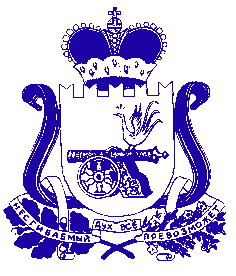 ПРАВИТЕЛЬСТВО СМОЛЕНСКОЙ ОБЛАСТИП О С Т А Н О В Л Е Н И Еот 04.12.2023  № 156Направить в форме электронного документа в личный кабинет на Едином портале государственных и муниципальных услуг (функций)Выдать на бумажном носителе при личном обращении в МинистерствоВыдать на бумажном носителе при личном обращении в МФЦ, расположенном по адресу: _________________________________________Направить на бумажном носителе на почтовый адрес: ____________________________________________________________________________________№ п/пОснование предоставления земельного участка без проведения торговДокументы, подтверждающие право заявителя на приобретение земельного участка без проведения торгов Вид права, на котором осуществляется предоставление земельного участка Заявитель123451.Подпункт 3 пункта 2 статьи 393 Земельного кодекса Российской Федерации документ о предоставлении исходного земельного участка садоводческому некоммерческому товариществу (далее - СНТ) или огородническому некоммерческому товариществу (далее - ОНТ), за исключением случаев, если право на исходный земельный участок зарегистрировано в Едином государственном реестре недвижимости (далее – ЕГРН)в собственность за платучлен СНТ или ОНТ1.Подпункт 3 пункта 2 статьи 393 Земельного кодекса Российской Федерации утвержденный проект межевания территориив собственность за платучлен СНТ или ОНТ1.Подпункт 3 пункта 2 статьи 393 Земельного кодекса Российской Федерации выписка из ЕГРН об объекте недвижимости (об испрашиваемом земельном участке)в собственность за платучлен СНТ или ОНТ1.Подпункт 3 пункта 2 статьи 393 Земельного кодекса Российской Федерации выписка из Единого государственного реестра юридических лиц (далее –  ЕГРЮЛ) в отношении СНТ и ОНТв собственность за платучлен СНТ или ОНТ123452.Подпункт 6 пункта 2 статьи 393 Земельного кодекса Российской Федерациивыписка из ЕГРН об объекте недвижимости (об испрашиваемом земельном участке)в собственность за платусобственник здания (сооружения) либо помещения в здании (сооружении)2.Подпункт 6 пункта 2 статьи 393 Земельного кодекса Российской Федерациивыписка из ЕГРН об объекте недвижимости (о здании и (или) сооружении, расположенном(ых) на испрашиваемом земельном участке)в собственность за платусобственник здания (сооружения) либо помещения в здании (сооружении)2.Подпункт 6 пункта 2 статьи 393 Земельного кодекса Российской Федерациивыписка из ЕГРН об объекте недвижимости (о помещении в здании, сооружении, расположенном на испрашиваемом земельном участке, в случае обращения собственника помещения)в собственность за платусобственник здания (сооружения) либо помещения в здании (сооружении)2.Подпункт 6 пункта 2 статьи 393 Земельного кодекса Российской Федерациивыписка из ЕГРЮЛ о юридическом лице, являющемся заявителемв собственность за платусобственник здания (сооружения) либо помещения в здании (сооружении)2.Подпункт 6 пункта 2 статьи 393 Земельного кодекса Российской Федерациивыписка из Единого государственного реестра индивидуальных предпринимателей (далее - ЕГРИП) об индивидуальном предпринимателе, являющемся заявителемв собственность за платусобственник здания (сооружения) либо помещения в здании (сооружении)3.Подпункт 7 пункта 2 статьи 393 Земельного кодекса Российской Федерациивыписка из ЕГРН об объекте недвижимости (об испрашиваемом земельном участке)в собственность за платуюридическое лицо, использующее земельный участок на праве постоянного (бессрочного) пользования3.Подпункт 7 пункта 2 статьи 393 Земельного кодекса Российской Федерациивыписка из ЕГРЮЛ о юридическом лице, являющемся заявителемв собственность за платуюридическое лицо, использующее земельный участок на праве постоянного (бессрочного) пользования4.Подпункт 9 пункта 2 статьи 393 Земельного кодекса Российской Федерациивыписка из ЕГРН об объекте недвижимости (об испрашиваемом земельном участке)в собственность за платугражданин или юридическое лицо, являющиеся арендаторами земельного участка, предназначенного для ведения сельскохозяйственного производства4.Подпункт 9 пункта 2 статьи 393 Земельного кодекса Российской Федерациивыписка из ЕГРЮЛ о юридическом лице, являющемся заявителемв собственность за платугражданин или юридическое лицо, являющиеся арендаторами земельного участка, предназначенного для ведения сельскохозяйственного производства4.Подпункт 9 пункта 2 статьи 393 Земельного кодекса Российской Федерациивыписка из ЕГРИП об индивидуальном предпринимателе, являющемся заявителемв собственность за платугражданин или юридическое лицо, являющиеся арендаторами земельного участка, предназначенного для ведения сельскохозяйственного производства5.Подпункт 10 пункта 2 статьи 393 Земельного кодекса Российской Федерациивыписка из ЕГРН об объекте недвижимости (об испрашиваемом земельном участке)в собственность за платугражданин, подавший заявление о предварительном согласовании предоставления земельного участка для индивидуального жилищного строительства, 12345ведения личного подсобного хозяйства в границах населенного пункта, садоводства6.Подпункт 2 статьи 395 Земельного кодекса Российской Федерациивыписка из ЕГРН об объекте недвижимости (об испрашиваемом земельном участке)в собственность бесплатнорелигиозная организация, имеющая в собственности здания или сооружения религиозного или благотворительного назначения6.Подпункт 2 статьи 395 Земельного кодекса Российской Федерациивыписка из ЕГРН об объекте недвижимости (о здании и (или) сооружении, расположенном(ых) на испрашиваемом земельном участке)в собственность бесплатнорелигиозная организация, имеющая в собственности здания или сооружения религиозного или благотворительного назначения6.Подпункт 2 статьи 395 Земельного кодекса Российской Федерациивыписка из ЕГРЮЛ о юридическом лице, являющемся заявителемв собственность бесплатнорелигиозная организация, имеющая в собственности здания или сооружения религиозного или благотворительного назначения7.Подпункт 3 статьи 395 Земельного кодекса Российской Федерациидокумент о предоставлении исходного земельного участка СНТ или ОНТ, за исключением случаев, если право на исходный земельный участок зарегистрировано в ЕГРНв общую долевую собственность бесплатнолицо, уполномоченное на подачу заявления решением общего собрания членов СНТ или ОНТ7.Подпункт 3 статьи 395 Земельного кодекса Российской Федерацииутвержденный проект межевания территориив общую долевую собственность бесплатнолицо, уполномоченное на подачу заявления решением общего собрания членов СНТ или ОНТ7.Подпункт 3 статьи 395 Земельного кодекса Российской Федерациивыписка из ЕГРН об объекте недвижимости (об испрашиваемом земельном участке)в общую долевую собственность бесплатнолицо, уполномоченное на подачу заявления решением общего собрания членов СНТ или ОНТ7.Подпункт 3 статьи 395 Земельного кодекса Российской Федерациивыписка из ЕГРЮЛ в отношении СНТ или ОНТв общую долевую собственность бесплатнолицо, уполномоченное на подачу заявления решением общего собрания членов СНТ или ОНТ8.Подпункт 4 статьи 395 Земельного кодекса Российской Федерациивыписка из ЕГРН об объекте недвижимости (об испрашиваемом земельном участке)в собственность бесплатногражданин, которому земельный участок предоставлен в безвозмездное пользование на срок не более чем шесть лет для ведения личного подсобного хозяйства или для осуществления крестьянским (фермерским) хозяйством его деятельности на территории муниципального образования, определенного законом субъекта Российской Федерации123459.Подпункт 5 статьи 395 Земельного кодекса Российской Федерациивыписка из ЕГРН об объекте недвижимости (об испрашиваемом земельном участке)в собственность бесплатногражданин, работающий по основному месту работы в муниципальном образовании по специальности, которая установлена законом субъекта Российской Федерации9.Подпункт 5 статьи 395 Земельного кодекса Российской Федерациисведения о трудовой деятельностив собственность бесплатногражданин, работающий по основному месту работы в муниципальном образовании по специальности, которая установлена законом субъекта Российской Федерации10.Подпункт 6 статьи 395 Земельного кодекса Российской Федерациивыписка из ЕГРН об объекте недвижимости (об испрашиваемом земельном участке)в собственность бесплатнограждане, имеющие трех и более детей11.Подпункт 7 статьи 395 Земельного кодекса Российской Федерациивыписка из ЕГРН об объекте недвижимости (об испрашиваемом земельном участке)в собственность бесплатноотдельные категории граждан и (или) некоммерческие организации, созданные гражданами, устанавливаемые федеральным законом12.Подпункт 1 пункта 2 статьи 396 Земельного кодекса Российской Федерацииуказ или распоряжение Президента Российской Федерации*в арендуюридическое лицо12.Подпункт 1 пункта 2 статьи 396 Земельного кодекса Российской Федерациивыписка из ЕГРН об объекте недвижимости (об испрашиваемом земельном участке)в арендуюридическое лицо12.Подпункт 1 пункта 2 статьи 396 Земельного кодекса Российской Федерациивыписка из ЕГРЮЛ о юридическом лице, являющемся заявителемв арендуюридическое лицо13.Подпункт 2 пункта 2 статьи 396 Земельного кодекса Российской Федерациираспоряжение Правительства Российской Федерации*в арендуюридическое лицо13.Подпункт 2 пункта 2 статьи 396 Земельного кодекса Российской Федерациивыписка из ЕГРН об объекте недвижимости (об испрашиваемом земельном участке)в арендуюридическое лицо13.Подпункт 2 пункта 2 статьи 396 Земельного кодекса Российской Федерациивыписка из ЕГРЮЛ о юридическом лице, являющемся заявителемв арендуюридическое лицо14.Подпункт 3 пункта 2 статьи 396 Земельного кодекса Российской Федерациираспоряжение высшего должностного лица субъекта Российской Федерации*в арендуюридическое лицо14.Подпункт 3 пункта 2 статьи 396 Земельного кодекса Российской Федерациивыписка из ЕГРН об объекте недвижимости (об испрашиваемом земельном участке)в арендуюридическое лицо14.Подпункт 3 пункта 2 статьи 396 Земельного кодекса Российской Федерациивыписка из ЕГРЮЛ о юридическом лице, являющемся заявителемв арендуюридическое лицо1234515.Подпункт 33 пункта 2 статьи 396 Земельного кодекса Российской Федерациивыписка из ЕГРН об объекте недвижимости (об испрашиваемом земельном участке)в арендузастройщик, признанный в соответствии с Федеральным законом «О несостоятельности (банкротстве)» банкротом, для передачи публично-правовой компании «Фонд развития территорий», принявшей на себя обязательства застройщика перед гражданами по завершению строительства многоквартирных домов или по выплате возмещения гражданам в соответствии с Федеральным законом «О публично-правовой компании «Фонд развития территорий» и о внесении изменений в отдельные законодательные акты Российской Федерации»15.Подпункт 33 пункта 2 статьи 396 Земельного кодекса Российской Федерациивыписка из ЕГРЮЛ о юридическом лице, являющемся заявителемв арендузастройщик, признанный в соответствии с Федеральным законом «О несостоятельности (банкротстве)» банкротом, для передачи публично-правовой компании «Фонд развития территорий», принявшей на себя обязательства застройщика перед гражданами по завершению строительства многоквартирных домов или по выплате возмещения гражданам в соответствии с Федеральным законом «О публично-правовой компании «Фонд развития территорий» и о внесении изменений в отдельные законодательные акты Российской Федерации»16.Подпункт 4 пункта 2 статьи 396 Земельного кодекса Российской Федерациивыписка из документа территориального планирования или выписка из документации по планировке территории, подтверждающая отнесение объекта к объектам федерального, регионального или местного значения (не требуется в случае размещения объектов, предназначенных для обеспечения электро-, тепло-, газо- и водоснабжения, водоотведения, связи, нефтепроводов, не относящихся к объектам федерального, регионального или местного значения)в арендуюридическое лицо12345выписка из ЕГРН об объекте недвижимости (об испрашиваемом земельном участке)выписка из ЕГРЮЛ о юридическом лице, являющемся заявителем17.Подпункт 5 пункта 2 статьи 396 Земельного кодекса Российской Федерациивыписка из ЕГРН об объекте недвижимости (об испрашиваемом земельном участке)в арендуарендатор земельного участка, находящегося в государственной собственности, из которого образован испрашиваемый земельный участок17.Подпункт 5 пункта 2 статьи 396 Земельного кодекса Российской Федерациивыписка из ЕГРЮЛ о юридическом лице, являющемся заявителемв арендуарендатор земельного участка, находящегося в государственной собственности, из которого образован испрашиваемый земельный участок18.Подпункт 5 пункта 2 статьи 396 Земельного кодекса Российской Федерациидоговор аренды исходного земельного участка, в том числе предоставленного для комплексного развития территориив арендулицо, с которым был заключен договор аренды земельного участка, находящегося в государственной собственности, в том числе предоставленного для комплексного развития территории18.Подпункт 5 пункта 2 статьи 396 Земельного кодекса Российской Федерацииутвержденный проект планировки и утвержденный проект межевания территориив арендулицо, с которым был заключен договор аренды земельного участка, находящегося в государственной собственности, в том числе предоставленного для комплексного развития территории18.Подпункт 5 пункта 2 статьи 396 Земельного кодекса Российской Федерациивыписка из ЕГРН об объекте недвижимости (об испрашиваемом земельном участке)в арендулицо, с которым был заключен договор аренды земельного участка, находящегося в государственной собственности, в том числе предоставленного для комплексного развития территории18.Подпункт 5 пункта 2 статьи 396 Земельного кодекса Российской Федерациивыписка из ЕГРЮЛ о юридическом лице, являющемся заявителемв арендулицо, с которым был заключен договор аренды земельного участка, находящегося в государственной собственности, в том числе предоставленного для комплексного развития территории19.Подпункт 7 пункта 2 статьи 396 Земельного кодекса Российской Федерациидокумент о предоставлении исходного земельного участка СНТ или ОНТ, за исключением случаев, если право на исходный земельный участок зарегистрировано в ЕГРНв арендучлен СНТ или ОНТ19.Подпункт 7 пункта 2 статьи 396 Земельного кодекса Российской Федерацииутвержденный проект межевания территориив арендучлен СНТ или ОНТ19.Подпункт 7 пункта 2 статьи 396 Земельного кодекса Российской Федерациивыписка из ЕГРН об объекте недвижимости (об испрашиваемом земельном участке)в арендучлен СНТ или ОНТ19.Подпункт 7 пункта 2 статьи 396 Земельного кодекса Российской Федерациивыписка из ЕГРЮЛ в отношении СНТ или ОНТв арендучлен СНТ или ОНТ20.Подпункт 8 пункта 2 статьи 396 Земельного кодекса Российской Федерациидокумент о предоставлении исходного земельного участка СНТ или ОНТ, за исключением случаев, если право на исходный земельный участок зарегистрировано в ЕГРНв аренду со множественностью лиц на стороне арендаторалицо, уполномоченное на подачу заявления решением общего собрания членов СНТ или ОНТ20.Подпункт 8 пункта 2 статьи 396 Земельного кодекса Российской Федерацииутвержденный проект межевания территориив аренду со множественностью лиц на стороне арендаторалицо, уполномоченное на подачу заявления решением общего собрания членов СНТ или ОНТ20.Подпункт 8 пункта 2 статьи 396 Земельного кодекса Российской Федерациивыписка из ЕГРН об объекте недвижимости (об испрашиваемом земельном участке)в аренду со множественностью лиц на стороне арендаторалицо, уполномоченное на подачу заявления решением общего собрания членов СНТ или ОНТ12345выписка из ЕГРЮЛ в отношении СНТ или ОНТ21.Подпункт 82 пункта 2 статьи 396 Земельного кодекса Российской Федерациивыписка из ЕГРН об испрашиваемом земельном участкев аренду со множественностью лиц на стороне арендатораучастники долевого строительства в отношении индивидуальных жилых домов в малоэтажном жилом комплексе21.Подпункт 82 пункта 2 статьи 396 Земельного кодекса Российской Федерацииутвержденный проект планировки территории и проект межевания территориив аренду со множественностью лиц на стороне арендатораучастники долевого строительства в отношении индивидуальных жилых домов в малоэтажном жилом комплексе22.Подпункт 9 пункта 2 статьи 396 Земельного кодекса Российской Федерациивыписка из ЕГРН об объекте недвижимости (об испрашиваемом земельном участке)в арендусобственник здания, сооружения, помещений в них и (или) лицо, которому эти объекты недвижимости предоставлены на праве хозяйственного ведения или в случаях, предусмотренных статьей 3920 Земельного кодекса Российской Федерации, на праве оперативного управления22.Подпункт 9 пункта 2 статьи 396 Земельного кодекса Российской Федерациивыписка из ЕГРН об объекте недвижимости (о здании и (или) сооружении, расположенном(ых) на испрашиваемом земельном участке)в арендусобственник здания, сооружения, помещений в них и (или) лицо, которому эти объекты недвижимости предоставлены на праве хозяйственного ведения или в случаях, предусмотренных статьей 3920 Земельного кодекса Российской Федерации, на праве оперативного управления22.Подпункт 9 пункта 2 статьи 396 Земельного кодекса Российской Федерациивыписка из ЕГРЮЛ о юридическом лице, являющемся заявителемв арендусобственник здания, сооружения, помещений в них и (или) лицо, которому эти объекты недвижимости предоставлены на праве хозяйственного ведения или в случаях, предусмотренных статьей 3920 Земельного кодекса Российской Федерации, на праве оперативного управления22.Подпункт 9 пункта 2 статьи 396 Земельного кодекса Российской Федерациивыписка из ЕГРН об объекте недвижимости (о помещении в здании, сооружении, расположенном на испрашиваемом земельном участке, в случае обращения собственника помещения)в арендусобственник здания, сооружения, помещений в них и (или) лицо, которому эти объекты недвижимости предоставлены на праве хозяйственного ведения или в случаях, предусмотренных статьей 3920 Земельного кодекса Российской Федерации, на праве оперативного управления23.Подпункт 10 пункта 2 статьи 396 Земельного кодекса Российской Федерации, пункт 21 статьи 3 Федерального закона «О введении в действие Земельного кодекса Российской Федерации»выписка из ЕГРН об объекте недвижимости (об испрашиваемом земельном участке)в арендусобственник объекта незавершенного строительства23.Подпункт 10 пункта 2 статьи 396 Земельного кодекса Российской Федерации, пункт 21 статьи 3 Федерального закона «О введении в действие Земельного кодекса Российской Федерации»выписка из ЕГРН об объекте недвижимости (об объекте незавершенного строительства, расположенном на испрашиваемом земельном участке)в арендусобственник объекта незавершенного строительства23.Подпункт 10 пункта 2 статьи 396 Земельного кодекса Российской Федерации, пункт 21 статьи 3 Федерального закона «О введении в действие Земельного кодекса Российской Федерации»выписка из ЕГРЮЛ о юридическом лице, являющемся заявителемв арендусобственник объекта незавершенного строительства24.Подпункт 11 пункта 2 статьи 396 Земельного кодекса Российской Федерациивыписка из ЕГРН об объекте недвижимости (об испрашиваемом земельном участке)в арендуюридическое лицо, использующее земельный участок на праве постоянного (бессрочного) пользования24.Подпункт 11 пункта 2 статьи 396 Земельного кодекса Российской Федерациивыписка из ЕГРЮЛ о юридическом лице, являющемся заявителемв арендуюридическое лицо, использующее земельный участок на праве постоянного (бессрочного) пользования1234525.Подпункт 12 пункта 2 статьи 396 Земельного кодекса Российской Федерациивыписка из ЕГРН об объекте недвижимости (об испрашиваемом земельном участке)в арендукрестьянское (фермерское) хозяйство или сельскохозяйственнаяорганизация25.Подпункт 12 пункта 2 статьи 396 Земельного кодекса Российской Федерациивыписка из ЕГРЮЛ о юридическом лице, являющемся заявителемв арендукрестьянское (фермерское) хозяйство или сельскохозяйственнаяорганизация25.Подпункт 12 пункта 2 статьи 396 Земельного кодекса Российской Федерациивыписка из ЕГРИП об индивидуальном предпринимателе, являющемся заявителемв арендукрестьянское (фермерское) хозяйство или сельскохозяйственнаяорганизация26.Подпункт 13 пункта 2 статьи 396 Земельного кодекса Российской Федерациидоговор или решение о комплексном развитии территориив арендулицо, с которым заключен договор о комплексном развитии территории в соответствии с Градостроительным кодексом Российской Федерации, либо юридическое лицо, обеспечивающее в соответствии с Градостроительным кодексом Российской Федерации реализацию решения о комплексном развитии территории26.Подпункт 13 пункта 2 статьи 396 Земельного кодекса Российской Федерациивыписка из ЕГРН об объекте недвижимости (об испрашиваемом земельном участке)в арендулицо, с которым заключен договор о комплексном развитии территории в соответствии с Градостроительным кодексом Российской Федерации, либо юридическое лицо, обеспечивающее в соответствии с Градостроительным кодексом Российской Федерации реализацию решения о комплексном развитии территории26.Подпункт 13 пункта 2 статьи 396 Земельного кодекса Российской Федерацииутвержденный проект планировки и утвержденный проект межевания территориив арендулицо, с которым заключен договор о комплексном развитии территории в соответствии с Градостроительным кодексом Российской Федерации, либо юридическое лицо, обеспечивающее в соответствии с Градостроительным кодексом Российской Федерации реализацию решения о комплексном развитии территории26.Подпункт 13 пункта 2 статьи 396 Земельного кодекса Российской Федерациивыписка из ЕГРЮЛ о юридическом лице, являющемся заявителемв арендулицо, с которым заключен договор о комплексном развитии территории в соответствии с Градостроительным кодексом Российской Федерации, либо юридическое лицо, обеспечивающее в соответствии с Градостроительным кодексом Российской Федерации реализацию решения о комплексном развитии территории27.Подпункт 14 пункта 2 статьи 396 Земельного кодекса Российской Федерациивыписка из ЕГРН об объекте недвижимости (об испрашиваемом земельном участке)в арендугражданин, имеющий право на первоочередное или внеочередное приобретение земельных участков28.Подпункт 15 пункта 2 статьи 396 Земельного кодекса Российской Федерациирешение о предварительном согласовании предоставления земельного участкав арендугражданин, подавший заявление о предварительном согласовании предоставления земельного участка или о предоставлении земельного участка для индивидуального жилищного строительства, ведения личного подсобного хозяйства в границах населенного пункта, садоводства28.Подпункт 15 пункта 2 статьи 396 Земельного кодекса Российской Федерациивыписка из ЕГРН об объекте недвижимости (об испрашиваемом земельном участке)в арендугражданин, подавший заявление о предварительном согласовании предоставления земельного участка или о предоставлении земельного участка для индивидуального жилищного строительства, ведения личного подсобного хозяйства в границах населенного пункта, садоводства1234529.Подпункт 16 пункта 2 статьи 396 Земельного кодекса Российской Федерациивыписка из ЕГРН об объекте недвижимости (об испрашиваемом земельном участке)в арендугражданин или юридическое лицо,   у которых изъят для государственных  нужд предоставленный на праве аренды земельный участок29.Подпункт 16 пункта 2 статьи 396 Земельного кодекса Российской Федерациивыписка из ЕГРЮЛ о юридическом лице, являющемся заявителемв арендугражданин или юридическое лицо,   у которых изъят для государственных  нужд предоставленный на праве аренды земельный участок30.Подпункт 17 пункта 2 статьи 396 Земельного кодекса Российской Федерациивыписка из ЕГРН об объекте недвижимости (об испрашиваемом земельном участке)в арендурелигиозная организация30.Подпункт 17 пункта 2 статьи 396 Земельного кодекса Российской Федерациивыписка из ЕГРЮЛ о юридическом лице, являющемся заявителемв арендурелигиозная организация31.Подпункт 17 пункта 2 статьи 396 Земельного кодекса Российской Федерациисвидетельство о внесении казачьего общества в государственный реестр казачьих обществ в Российской Федерациив арендуказачье общество31.Подпункт 17 пункта 2 статьи 396 Земельного кодекса Российской Федерациивыписка из ЕГРН об объекте недвижимости (об испрашиваемом земельном участке)в арендуказачье общество31.Подпункт 17 пункта 2 статьи 396 Земельного кодекса Российской Федерациивыписка из ЕГРЮЛ о юридическом лице, являющемся заявителемв арендуказачье общество32.Подпункт 18 пункта 2 статьи 396 Земельного кодекса Российской Федерациивыписка из ЕГРН об объекте недвижимости (об испрашиваемом земельном участке)в арендулицо, которое имеет право на приобретение в собственность земельного участка, находящегося в государственной собственности, без проведения торгов, в том числе бесплатно32.Подпункт 18 пункта 2 статьи 396 Земельного кодекса Российской Федерациивыписка из ЕГРЮЛ о юридическом лице, являющемся заявителемв арендулицо, которое имеет право на приобретение в собственность земельного участка, находящегося в государственной собственности, без проведения торгов, в том числе бесплатно33.Подпункт 19 пункта 2 статьи 396 Земельного кодекса Российской Федерациивыписка из ЕГРН об объекте недвижимости (об испрашиваемом земельном участке)в арендугражданин, испрашивающий земельный участок для сенокошения, выпаса сельскохозяйственных животных, ведения огородничества или земельный участок, расположенный за границами населенного пункта, для ведения личного подсобного хозяйства1234534.Подпункт 20 пункта 2 статьи 396 Земельного кодекса Российской Федерациивыписка из ЕГРН об объекте недвижимости (об испрашиваемом земельном участке)в арендунедропользователь34.Подпункт 20 пункта 2 статьи 396 Земельного кодекса Российской Федерациивыписка из ЕГРЮЛ о юридическом лице, являющемся заявителемв арендунедропользователь35.Подпункт 21 пункта 2 статьи 396 Земельного кодекса Российской Федерациисвидетельство, удостоверяющее регистрацию лица в качестве резидента особой экономической зоныв арендурезидент особой экономической зоны35.Подпункт 21 пункта 2 статьи 396 Земельного кодекса Российской Федерациивыписка из ЕГРН об объекте недвижимости (об испрашиваемом земельном участке)в арендурезидент особой экономической зоны35.Подпункт 21 пункта 2 статьи 396 Земельного кодекса Российской Федерациивыписка из ЕГРЮЛ о юридическом лице, являющемся заявителемв арендурезидент особой экономической зоны36.Подпункт 21 пункта 2 статьи 396 Земельного кодекса Российской Федерациисоглашение об управлении особой экономической зонойв арендууправляющая компания, привлеченная для выполнения функций по созданию за счет средств федерального бюджета, бюджета субъекта Российской Федерации, местного бюджета, внебюджетных источников финансирования объектов недвижимости в границах особой экономической зоны и на прилегающей к ней территории и по управлению этими и ранее созданными объектами недвижимости36.Подпункт 21 пункта 2 статьи 396 Земельного кодекса Российской Федерациивыписка из ЕГРН об объекте недвижимости (об испрашиваемом земельном участке)в арендууправляющая компания, привлеченная для выполнения функций по созданию за счет средств федерального бюджета, бюджета субъекта Российской Федерации, местного бюджета, внебюджетных источников финансирования объектов недвижимости в границах особой экономической зоны и на прилегающей к ней территории и по управлению этими и ранее созданными объектами недвижимости36.Подпункт 21 пункта 2 статьи 396 Земельного кодекса Российской Федерациивыписка из ЕГРЮЛ о юридическом лице, являющемся заявителемв арендууправляющая компания, привлеченная для выполнения функций по созданию за счет средств федерального бюджета, бюджета субъекта Российской Федерации, местного бюджета, внебюджетных источников финансирования объектов недвижимости в границах особой экономической зоны и на прилегающей к ней территории и по управлению этими и ранее созданными объектами недвижимости37.Подпункт 22 пункта 2 статьи 396 Земельного кодекса Российской Федерациисоглашение о взаимодействии в сфере развития инфраструктуры особой экономической зоныв арендулицо, с которым уполномоченным Правительством Российской Федерации федеральным органом исполнительной власти заключено соглашение о37.Подпункт 22 пункта 2 статьи 396 Земельного кодекса Российской Федерациивыписка из ЕГРН об объекте недвижимости (об испрашиваемом земельном участке)в арендулицо, с которым уполномоченным Правительством Российской Федерации федеральным органом исполнительной власти заключено соглашение о37.Подпункт 22 пункта 2 статьи 396 Земельного кодекса Российской Федерациивыписка из ЕГРЮЛ о юридическом лице, являющемся заявителемв арендулицо, с которым уполномоченным Правительством Российской Федерации федеральным органом исполнительной власти заключено соглашение о12345взаимодействии в сфере развития инфраструктуры особой экономической зоны38.Подпункт 23 пункта 2 статьи 396 Земельного кодекса Российской Федерацииконцессионное соглашениев арендулицо, с которым заключено концессионное соглашение38.Подпункт 23 пункта 2 статьи 396 Земельного кодекса Российской Федерациивыписка из ЕГРН об объекте недвижимости (об испрашиваемом земельном участке)в арендулицо, с которым заключено концессионное соглашение38.Подпункт 23 пункта 2 статьи 396 Земельного кодекса Российской Федерациивыписка из ЕГРЮЛ о юридическом лице, являющемся заявителемв арендулицо, с которым заключено концессионное соглашение39.Подпункт 231 пункта 2 статьи 396 Земельного кодекса Российской Федерациидоговор об освоении территории в целях строительства и эксплуатации наемного дома коммерческого использованияв арендулицо, заключившее договор об освоении территории в целях строительства и эксплуатации наемного дома коммерческого использования39.Подпункт 231 пункта 2 статьи 396 Земельного кодекса Российской Федерацииутвержденный проект планировки и утвержденный проект межевания территориив арендулицо, заключившее договор об освоении территории в целях строительства и эксплуатации наемного дома коммерческого использования39.Подпункт 231 пункта 2 статьи 396 Земельного кодекса Российской Федерациивыписка из ЕГРН об объекте недвижимости (об испрашиваемом земельном участке)в арендулицо, заключившее договор об освоении территории в целях строительства и эксплуатации наемного дома коммерческого использования39.Подпункт 231 пункта 2 статьи 396 Земельного кодекса Российской Федерациивыписка из ЕГРЮЛ о юридическом лице, являющемся заявителемв арендулицо, заключившее договор об освоении территории в целях строительства и эксплуатации наемного дома коммерческого использования40.Подпункт 231 пункта 2 статьи 396 Земельного кодекса Российской Федерациидоговор об освоении территории в целях строительства и эксплуатации наемного дома социального использованияв арендуюридическое лицо, заключившее договор об освоении территории в целях строительства и эксплуатации наемного дома социального использования40.Подпункт 231 пункта 2 статьи 396 Земельного кодекса Российской Федерацииутвержденный проект планировки и утвержденный проект межевания территориив арендуюридическое лицо, заключившее договор об освоении территории в целях строительства и эксплуатации наемного дома социального использования40.Подпункт 231 пункта 2 статьи 396 Земельного кодекса Российской Федерациивыписка из ЕГРН об объекте недвижимости (об испрашиваемом земельном участке)в арендуюридическое лицо, заключившее договор об освоении территории в целях строительства и эксплуатации наемного дома социального использования40.Подпункт 231 пункта 2 статьи 396 Земельного кодекса Российской Федерациивыписка из ЕГРЮЛ о юридическом лице, являющемся заявителемв арендуюридическое лицо, заключившее договор об освоении территории в целях строительства и эксплуатации наемного дома социального использования41.Подпункт 232 пункта 2 статьи 396 Земельного кодекса Российской Федерацииспециальный инвестиционный контрактв арендуюридическое лицо, с которым заключен специальный инвестиционный контракт41.Подпункт 232 пункта 2 статьи 396 Земельного кодекса Российской Федерациивыписка из ЕГРН об объекте недвижимости (об испрашиваемом земельном участке)в арендуюридическое лицо, с которым заключен специальный инвестиционный контракт41.Подпункт 232 пункта 2 статьи 396 Земельного кодекса Российской Федерациивыписка из ЕГРЮЛ о юридическом лице, являющемся заявителемв арендуюридическое лицо, с которым заключен специальный инвестиционный контракт42.Подпункт 24 пункта 2 статьи 396 Земельного кодекса охотхозяйственное соглашениев арендулицо, с которым заключено охотхозяйственное соглашение42.Подпункт 24 пункта 2 статьи 396 Земельного кодекса выписка из ЕГРН об объекте недвижимости (об испрашиваемом земельном участке)в арендулицо, с которым заключено охотхозяйственное соглашение12345Российской Федерациивыписка из ЕГРЮЛ о юридическом лице, являющемся заявителемРоссийской Федерациивыписка из ЕГРИП об индивидуальном предпринимателе, являющемся заявителем43.Подпункт 25 пункта 2 статьи 396 Земельного кодекса Российской Федерациивыписка из ЕГРН об объекте недвижимости (об испрашиваемом земельном участке)в арендулицо, испрашивающее земельный участок для размещения водохранилища и (или) гидротехнического сооружения43.Подпункт 25 пункта 2 статьи 396 Земельного кодекса Российской Федерациивыписка из ЕГРЮЛ о юридическом лице, являющемся заявителемв арендулицо, испрашивающее земельный участок для размещения водохранилища и (или) гидротехнического сооружения43.Подпункт 25 пункта 2 статьи 396 Земельного кодекса Российской Федерациивыписка из ЕГРИП об индивидуальном предпринимателе, являющемся заявителемв арендулицо, испрашивающее земельный участок для размещения водохранилища и (или) гидротехнического сооружения44.Подпункт 26 пункта 2 статьи 396 Земельного кодекса Российской Федерациивыписка из ЕГРН об объекте недвижимости (об испрашиваемом земельном участке)в арендугосударственная компания «Российские автомобильные дороги»44.Подпункт 26 пункта 2 статьи 396 Земельного кодекса Российской Федерациивыписка из ЕГРЮЛ о юридическом лице, являющемся заявителемв арендугосударственная компания «Российские автомобильные дороги»45.Подпункт 27 пункта 2 статьи 396 Земельного кодекса Российской Федерациивыписка из ЕГРН об объекте недвижимости (об испрашиваемом земельном участке)в арендуоткрытое акционерное общество «Российские железные дороги»45.Подпункт 27 пункта 2 статьи 396 Земельного кодекса Российской Федерациивыписка из ЕГРЮЛ о юридическом лице, являющемся заявителемв арендуоткрытое акционерное общество «Российские железные дороги»46.Подпункт 28 пункта 2 статьи 396 Земельного кодекса Российской Федерацииинвестиционная декларация, в составе которой представлен инвестиционный проектв арендурезидент зоны территориального развития, включенный в реестр резидентов зоны территориального развития46.Подпункт 28 пункта 2 статьи 396 Земельного кодекса Российской Федерациивыписка из ЕГРН об объекте недвижимости (об испрашиваемом земельном участке)в арендурезидент зоны территориального развития, включенный в реестр резидентов зоны территориального развития46.Подпункт 28 пункта 2 статьи 396 Земельного кодекса Российской Федерациивыписка из ЕГРЮЛ о юридическом лице, являющемся заявителемв арендурезидент зоны территориального развития, включенный в реестр резидентов зоны территориального развития47.Подпункт 29 пункта 2 статьи 396 Земельного кодекса Российской Федерациирешение о предоставлении в пользование водных биологических ресурсов либо договор о предоставлении рыбопромыслового участка, либо договор пользования водными биологическими ресурсами*в арендулицо, обладающее правом на добычу (вылов) водных биологических ресурсов47.Подпункт 29 пункта 2 статьи 396 Земельного кодекса Российской Федерациивыписка из ЕГРН об объекте недвижимости (об испрашиваемом земельном участке)в арендулицо, обладающее правом на добычу (вылов) водных биологических ресурсов47.Подпункт 29 пункта 2 статьи 396 Земельного кодекса Российской Федерациивыписка из ЕГРЮЛ о юридическом лице, являющемся заявителемв арендулицо, обладающее правом на добычу (вылов) водных биологических ресурсов1234548.Подпункт 291 пункта 2 статьи 396 Земельного кодекса Российской Федерациидоговор пользования рыбоводным участкомв арендулицо, осуществляющее товарную аквакультуру (товарное рыбоводство)48.Подпункт 291 пункта 2 статьи 396 Земельного кодекса Российской Федерациивыписка из ЕГРН об объекте недвижимости (об испрашиваемом земельном участке)в арендулицо, осуществляющее товарную аквакультуру (товарное рыбоводство)48.Подпункт 291 пункта 2 статьи 396 Земельного кодекса Российской Федерациивыписка из ЕГРЮЛ о юридическом лице, являющемся заявителемв арендулицо, осуществляющее товарную аквакультуру (товарное рыбоводство)48.Подпункт 291 пункта 2 статьи 396 Земельного кодекса Российской Федерациивыписка из ЕГРИП об индивидуальном предпринимателе, являющемся заявителемв арендулицо, осуществляющее товарную аквакультуру (товарное рыбоводство)49.Подпункт 30 пункта 2 статьи 396 Земельного кодекса Российской Федерациирешение Правительства Российской Федерации о сооружении ядерных установок, радиационных источников, пунктов хранения ядерных материалов и радиоактивных веществ, пунктов хранения, хранилищ радиоактивных отходов и пунктов захоронения радиоактивных отходов и о месте их размещения*в арендуюридическое лицо, осуществляющее размещение ядерных установок, радиационных источников, пунктов хранения ядерных материалов и радиоактивных веществ, пунктов хранения, хранилищ радиоактивных отходов и пунктов захоронения радиоактивных отходов49.Подпункт 30 пункта 2 статьи 396 Земельного кодекса Российской Федерациивыписка из ЕГРН об объекте недвижимости (об испрашиваемом земельном участке)в арендуюридическое лицо, осуществляющее размещение ядерных установок, радиационных источников, пунктов хранения ядерных материалов и радиоактивных веществ, пунктов хранения, хранилищ радиоактивных отходов и пунктов захоронения радиоактивных отходов49.Подпункт 30 пункта 2 статьи 396 Земельного кодекса Российской Федерациивыписка из ЕГРЮЛ о юридическом лице, являющемся заявителемв арендуюридическое лицо, осуществляющее размещение ядерных установок, радиационных источников, пунктов хранения ядерных материалов и радиоактивных веществ, пунктов хранения, хранилищ радиоактивных отходов и пунктов захоронения радиоактивных отходов50.Подпункт 31 пункта 2 статьи 396 Земельного кодекса Российской Федерациивыписка из ЕГРН об объекте недвижимости (об испрашиваемом земельном участке)в арендугражданин или юридическое лицо, являющиеся арендатором земельного участка, предназначенного для ведения сельскохозяйственного производства50.Подпункт 31 пункта 2 статьи 396 Земельного кодекса Российской Федерациивыписка из ЕГРЮЛ о юридическом лице, являющемся заявителемв арендугражданин или юридическое лицо, являющиеся арендатором земельного участка, предназначенного для ведения сельскохозяйственного производства50.Подпункт 31 пункта 2 статьи 396 Земельного кодекса Российской Федерациивыписка из ЕГРИП об индивидуальном предпринимателе, являющемся заявителемв арендугражданин или юридическое лицо, являющиеся арендатором земельного участка, предназначенного для ведения сельскохозяйственного производства51.Подпункт 32 пункта 2 статьи 396 Земельного кодекса Российской Федерациивыписка из ЕГРН об объекте недвижимости (об испрашиваемом земельном участке)в арендуарендатор земельного участка, имеющий право на заключение нового договора аренды земельного участка51.Подпункт 32 пункта 2 статьи 396 Земельного кодекса Российской Федерациивыписка из ЕГРЮЛ о юридическом лице, являющемся заявителемв арендуарендатор земельного участка, имеющий право на заключение нового договора аренды земельного участка52.Подпункт 41 пункта 2 статьи 396 Земельного кодекса Российской Федерациивыписка из государственной информационной системы обеспечения градостроительной деятельности, содержащая сведения о наличии ограничений использования земельного участка и (или) наличии ограничений использования объекта в арендупублично-правовая компания «Фонд развития территорий» (если предоставляется земельный участок, необходимый для осуществления 12345незавершенного строительствапублично-правовой компанией «Фонд развития территорий» функций и полномочий, предусмотренных Федеральным законом от 29.07.2017 № 218-ФЗ «О публично-правовой компании «Фонд развития территорий» и о внесении изменений в отдельные законодательные акты Российской Федерации», если завершение строительства объектов незавершенного строительства (строительство объектов капитального строительства) на земельном участке, переданном (который может быть передан) указанной публично-правовой компании по основаниям, предусмотренным Федеральным законом от 26.10.2002 № 127-ФЗ «О несостоятельности (банкротстве)», невозможно в связи с наличием ограничений, установленных земельным и иным законодательством Российской Федерации, при подтверждении наличия таких выписка из ЕГРН об объекте недвижимости (об испрашиваемом земельном участке)публично-правовой компанией «Фонд развития территорий» функций и полномочий, предусмотренных Федеральным законом от 29.07.2017 № 218-ФЗ «О публично-правовой компании «Фонд развития территорий» и о внесении изменений в отдельные законодательные акты Российской Федерации», если завершение строительства объектов незавершенного строительства (строительство объектов капитального строительства) на земельном участке, переданном (который может быть передан) указанной публично-правовой компании по основаниям, предусмотренным Федеральным законом от 26.10.2002 № 127-ФЗ «О несостоятельности (банкротстве)», невозможно в связи с наличием ограничений, установленных земельным и иным законодательством Российской Федерации, при подтверждении наличия таких выписка из ЕГРЮЛ о юридическом лице, являющемся заявителемпублично-правовой компанией «Фонд развития территорий» функций и полномочий, предусмотренных Федеральным законом от 29.07.2017 № 218-ФЗ «О публично-правовой компании «Фонд развития территорий» и о внесении изменений в отдельные законодательные акты Российской Федерации», если завершение строительства объектов незавершенного строительства (строительство объектов капитального строительства) на земельном участке, переданном (который может быть передан) указанной публично-правовой компании по основаниям, предусмотренным Федеральным законом от 26.10.2002 № 127-ФЗ «О несостоятельности (банкротстве)», невозможно в связи с наличием ограничений, установленных земельным и иным законодательством Российской Федерации, при подтверждении наличия таких 12345ограничений федеральным органом исполнительной власти, органом исполнительной власти субъекта Российской Федерации, органом местного самоуправления, уполномоченным на выдачу разрешений на строительство в соответствии с Градостроительным кодексом Российской Федерации)53.Подпункт 41 пункта 2 статьи 396 Земельного кодекса Российской Федерациивыписка из ЕГРН об объекте недвижимости (об испрашиваемом земельном в арендупублично-правовая компания «Фонд развития территорий» (если предоставляется земельный участок, необходимый для осуществления публично-правовой компанией «Фонд развития территорий» функций и полномочий, предусмотренных Федеральным законом от 29.07.2017 № 218-ФЗ «О публично-правовой компании «Фонд развития территорий» и о внесении изменений в отдельные законодательные акты Российской Федерации», если земельные участки (права на них) отсутствуют у застройщика, признанного несостоятельным (банкротом)53.Подпункт 41 пункта 2 статьи 396 Земельного кодекса Российской Федерациивыписка из ЕГРЮЛ о юридическом лице, являющемся заявителем участке)в арендупублично-правовая компания «Фонд развития территорий» (если предоставляется земельный участок, необходимый для осуществления публично-правовой компанией «Фонд развития территорий» функций и полномочий, предусмотренных Федеральным законом от 29.07.2017 № 218-ФЗ «О публично-правовой компании «Фонд развития территорий» и о внесении изменений в отдельные законодательные акты Российской Федерации», если земельные участки (права на них) отсутствуют у застройщика, признанного несостоятельным (банкротом)1234554.Подпункт 2 пункта 2 статьи 399 Земельного кодекса Российской Федерациивыписка из ЕГРН об объекте недвижимости (об испрашиваемом земельном участке)в постоянное (бессрочное) пользованиегосударственное или муниципальное учреждение (бюджетное, казенное, автономное)54.Подпункт 2 пункта 2 статьи 399 Земельного кодекса Российской Федерациивыписка из ЕГРЮЛ о юридическом лице, являющемся заявителемв постоянное (бессрочное) пользованиегосударственное или муниципальное учреждение (бюджетное, казенное, автономное)55.Подпункт 3 пункта 2 статьи 399 Земельного кодекса Российской Федерациивыписка из ЕГРН об объекте недвижимости (об испрашиваемом земельном участке)в постоянное (бессрочное) пользованиеказенное предприятие55.Подпункт 3 пункта 2 статьи 399 Земельного кодекса Российской Федерациивыписка из ЕГРЮЛ о юридическом лице, являющемся заявителемв постоянное (бессрочное) пользованиеказенное предприятие56.Подпункт 4 пункта 2 статьи 399 Земельного кодекса Российской Федерациивыписка из ЕГРН об объекте недвижимости (об испрашиваемом земельном участке)в постоянное (бессрочное) пользованиецентр исторического наследия Президента Российской Федерации, прекратившего исполнение своих полномочий56.Подпункт 4 пункта 2 статьи 399 Земельного кодекса Российской Федерациивыписка из ЕГРЮЛ о юридическом лице, являющемся заявителемв постоянное (бессрочное) пользованиецентр исторического наследия Президента Российской Федерации, прекратившего исполнение своих полномочий57.Подпункт 1 пункта 2 статьи 3910 Земельного кодекса Российской Федерациивыписка из ЕГРН об объекте недвижимости (об испрашиваемом земельном участке)в безвозмездное пользованиегосударственное или муниципальное учреждение (бюджетное, казенное, автономное)57.Подпункт 1 пункта 2 статьи 3910 Земельного кодекса Российской Федерациивыписка из ЕГРЮЛ о юридическом лице, являющемся заявителемв безвозмездное пользованиегосударственное или муниципальное учреждение (бюджетное, казенное, автономное)58.Подпункт 1 пункта 2 статьи 3910 Земельного кодекса Российской Федерациивыписка из ЕГРН об объекте недвижимости (об испрашиваемом земельном участке)в безвозмездное пользованиеказенное предприятие58.Подпункт 1 пункта 2 статьи 3910 Земельного кодекса Российской Федерациивыписка из ЕГРЮЛ о юридическом лице, являющемся заявителемв безвозмездное пользованиеказенное предприятие59.Подпункт 1 пункта 2 статьи 3910 Земельного кодекса Российской Федерациивыписка из ЕГРН об объекте недвижимости (об испрашиваемом земельном участке)в безвозмездное пользованиецентр исторического наследия Президента Российской Федерации, прекратившего исполнение своих полномочий59.Подпункт 1 пункта 2 статьи 3910 Земельного кодекса Российской Федерациивыписка из ЕГРЮЛ о юридическом лице, являющемся заявителемв безвозмездное пользованиецентр исторического наследия Президента Российской Федерации, прекратившего исполнение своих полномочий60.Подпункт 2 пункта 2 статьи 3910 Земельного кодекса Российской Федерациисведения о трудовой деятельностив безвозмездное пользованиеработник организации, которой земельный участок предоставлен на праве постоянного (бессрочного) пользования60.Подпункт 2 пункта 2 статьи 3910 Земельного кодекса Российской Федерациивыписка из ЕГРН об объекте недвижимости (об испрашиваемом земельном участке)в безвозмездное пользованиеработник организации, которой земельный участок предоставлен на праве постоянного (бессрочного) пользования1234561.Подпункт 3 пункта 2 статьи 3910 Земельного кодекса Российской Федерациивыписка из ЕГРН об объекте недвижимости (об испрашиваемом земельном участке)в безвозмездное пользованиерелигиозная организация61.Подпункт 3 пункта 2 статьи 3910 Земельного кодекса Российской Федерациивыписка из ЕГРН об объекте недвижимости (о здании и (или) сооружении, расположенном(ых) на испрашиваемом земельном участке (не требуется в случае строительства здания, сооружения)в безвозмездное пользованиерелигиозная организация61.Подпункт 3 пункта 2 статьи 3910 Земельного кодекса Российской Федерациивыписка из ЕГРЮЛ о юридическом лице, являющемся заявителемв безвозмездное пользованиерелигиозная организация62.Подпункт 4 пункта 2 статьи 3910 Земельного кодекса Российской Федерациидоговор безвозмездного пользования зданием, сооружением, если право на такое здание, сооружение не зарегистрировано в ЕГРНв безвозмездное пользованиерелигиозная организация, которой на праве безвозмездного пользования предоставлены здания, сооружения62.Подпункт 4 пункта 2 статьи 3910 Земельного кодекса Российской Федерациивыписка из ЕГРН об объекте недвижимости (об испрашиваемом земельном участке)в безвозмездное пользованиерелигиозная организация, которой на праве безвозмездного пользования предоставлены здания, сооружения62.Подпункт 4 пункта 2 статьи 3910 Земельного кодекса Российской Федерациивыписка из ЕГРН об объекте недвижимости (о здании и (или) сооружении, расположенном(ых) на испрашиваемом земельном участке)в безвозмездное пользованиерелигиозная организация, которой на праве безвозмездного пользования предоставлены здания, сооружения62.Подпункт 4 пункта 2 статьи 3910 Земельного кодекса Российской Федерациивыписка из ЕГРЮЛ о юридическом лице, являющемся заявителемв безвозмездное пользованиерелигиозная организация, которой на праве безвозмездного пользования предоставлены здания, сооружения63.Подпункт 5 пункта 2 статьи 3910 Земельного кодекса Российской Федерациивыписка из ЕГРН об объекте недвижимости (об испрашиваемом земельном участке)в безвозмездное пользованиелицо, с которым в соответствии с Федеральным законом «О контрактной системе в сфере закупок товаров, работ, услуг для обеспечения государственных и муниципальных нужд» заключен гражданско-правовой договор на строительство или реконструкцию объектов недвижимости, осуществляемые полностью за счет средств федерального бюджета, средств бюджета субъекта 63.Подпункт 5 пункта 2 статьи 3910 Земельного кодекса Российской Федерациивыписка из ЕГРЮЛ о юридическом лице, являющемся заявителемв безвозмездное пользованиелицо, с которым в соответствии с Федеральным законом «О контрактной системе в сфере закупок товаров, работ, услуг для обеспечения государственных и муниципальных нужд» заключен гражданско-правовой договор на строительство или реконструкцию объектов недвижимости, осуществляемые полностью за счет средств федерального бюджета, средств бюджета субъекта 12345Российской Федерации или средств местного бюджета64.Подпункт 51 пункта 2 статьи 3910 Земельного кодекса Российской Федерациивыписка из ЕГРН об объекте недвижимости (об испрашиваемом земельном участке)в безвозмездное пользованиенекоммерческая организация64.Подпункт 51 пункта 2 статьи 3910 Земельного кодекса Российской Федерациивыписка из ЕГРЮЛ о юридическом лице, являющемся заявителемв безвозмездное пользованиенекоммерческая организация65.Подпункт 10 пункта 2 статьи 393, подпункт 15 пункта 2 статьи 396, подпункт 6 пункта 2 статьи 3910 Земельного кодекса Российской Федерациивыписка из ЕГРН об объекте недвижимости (об испрашиваемом земельном участке)в собственность за плату, в аренду, в безвозмездное пользованиегражданин, испрашивающий земельный участок для индивидуального жилищного строительства, ведения личного подсобного хозяйства или осуществления крестьянским (фермерским) хозяйством его деятельности, крестьянское (фермерское) хозяйство, испрашивающее земельный участок для осуществления крестьянским (фермерским) хозяйством его деятельности65.Подпункт 10 пункта 2 статьи 393, подпункт 15 пункта 2 статьи 396, подпункт 6 пункта 2 статьи 3910 Земельного кодекса Российской Федерациивыписка из ЕГРЮЛ о юридическом лице, являющемся заявителемв собственность за плату, в аренду, в безвозмездное пользованиегражданин, испрашивающий земельный участок для индивидуального жилищного строительства, ведения личного подсобного хозяйства или осуществления крестьянским (фермерским) хозяйством его деятельности, крестьянское (фермерское) хозяйство, испрашивающее земельный участок для осуществления крестьянским (фермерским) хозяйством его деятельности65.Подпункт 10 пункта 2 статьи 393, подпункт 15 пункта 2 статьи 396, подпункт 6 пункта 2 статьи 3910 Земельного кодекса Российской Федерациивыписка из ЕГРИП об индивидуальном предпринимателе, являющемся заявителемв собственность за плату, в аренду, в безвозмездное пользованиегражданин, испрашивающий земельный участок для индивидуального жилищного строительства, ведения личного подсобного хозяйства или осуществления крестьянским (фермерским) хозяйством его деятельности, крестьянское (фермерское) хозяйство, испрашивающее земельный участок для осуществления крестьянским (фермерским) хозяйством его деятельности66.Подпункт 7 пункта 2 статьи 3910 Земельного кодекса Российской Федерациисведения о трудовой деятельностив безвозмездное пользованиегражданин, работающий по основному месту работы в муниципальном образовании и по специальности, которая установлена законом субъекта Российской Федерации66.Подпункт 7 пункта 2 статьи 3910 Земельного кодекса Российской Федерациивыписка из ЕГРН об объекте недвижимости (об испрашиваемом земельном участке)в безвозмездное пользованиегражданин, работающий по основному месту работы в муниципальном образовании и по специальности, которая установлена законом субъекта Российской Федерации67.Подпункт 8 пункта 2 статьи 3910 Земельного кодексадоговор найма служебного жилого помещенияв безвозмездное пользованиегражданин, которому предоставлено служебное жилое12345Российской Федерациивыписка из ЕГРН об объекте недвижимости (об испрашиваемом земельном участке)помещение в виде жилого дома68.Подпункт 9 пункта 2 статьи 3910 Земельного кодекса Российской Федерациивыписка из ЕГРН об объекте недвижимости (об испрашиваемом земельном участке)в безвозмездное пользованиегражданин, испрашивающий земельный участок для сельскохозяйственной деятельности (в том числе пчеловодства) для собственных  нужд69.Подпункт 10 пункта 2 статьи 3910 Земельного кодекса Российской Федерацииутвержденный в установленном Правительством Российской Федерации порядке перечень земельных участков, предоставленных для нужд обороны и безопасности и временно не используемых для указанных нужд*в безвозмездное пользованиегражданин или юридическое лицо, испрашивающие земельный участок для сельскохозяйственного, охотхозяйственного, лесохозяйственного  и иного использования, не предусматривающего строительства зданий, сооружений69.Подпункт 10 пункта 2 статьи 3910 Земельного кодекса Российской Федерациивыписка из ЕГРН об объекте недвижимости (об испрашиваемом земельном участке)в безвозмездное пользованиегражданин или юридическое лицо, испрашивающие земельный участок для сельскохозяйственного, охотхозяйственного, лесохозяйственного  и иного использования, не предусматривающего строительства зданий, сооружений69.Подпункт 10 пункта 2 статьи 3910 Земельного кодекса Российской Федерациивыписка из ЕГРЮЛ о юридическом лице, являющемся заявителемв безвозмездное пользованиегражданин или юридическое лицо, испрашивающие земельный участок для сельскохозяйственного, охотхозяйственного, лесохозяйственного  и иного использования, не предусматривающего строительства зданий, сооружений69.Подпункт 10 пункта 2 статьи 3910 Земельного кодекса Российской Федерациивыписка из ЕГРИП об индивидуальном предпринимателе, являющемся заявителемв безвозмездное пользованиегражданин или юридическое лицо, испрашивающие земельный участок для сельскохозяйственного, охотхозяйственного, лесохозяйственного  и иного использования, не предусматривающего строительства зданий, сооружений70.Подпункт 11 пункта 2 статьи 3910 Земельного кодекса Российской Федерациивыписка из ЕГРН об объекте недвижимости (об испрашиваемом земельном участке)в безвозмездное пользованиеСНТ или ОНТ70.Подпункт 11 пункта 2 статьи 3910 Земельного кодекса Российской Федерациивыписка из ЕГРЮЛ в отношении СНТ или ОНТв безвозмездное пользованиеСНТ или ОНТ71.Подпункт 12 пункта 2 статьи 3910 Земельного кодекса Российской Федерациирешение о создании некоммерческой организациив безвозмездное пользованиенекоммерческая организация, созданная гражданами в целях жилищного строительства71.Подпункт 12 пункта 2 статьи 3910 Земельного кодекса Российской Федерациивыписка из ЕГРН об объекте недвижимости (об испрашиваемом земельном участке)в безвозмездное пользованиенекоммерческая организация, созданная гражданами в целях жилищного строительства71.Подпункт 12 пункта 2 статьи 3910 Земельного кодекса Российской Федерациивыписка из ЕГРЮЛ о юридическом лице, являющемся заявителемв безвозмездное пользованиенекоммерческая организация, созданная гражданами в целях жилищного строительства72.Подпункт 14 пункта 2 статьи 3910 Земельного кодекса Российской Федерациигосударственный контрактв безвозмездное пользованиелицо, с которым в соответствии с Федеральным законом «О государственном оборонном заказе» или Федеральным законом «О контрактной системе72.Подпункт 14 пункта 2 статьи 3910 Земельного кодекса Российской Федерациивыписка из ЕГРН об объекте недвижимости (об испрашиваемом земельном участке)в безвозмездное пользованиелицо, с которым в соответствии с Федеральным законом «О государственном оборонном заказе» или Федеральным законом «О контрактной системе72.Подпункт 14 пункта 2 статьи 3910 Земельного кодекса Российской Федерациивыписка из ЕГРЮЛ о юридическом лице, являющемся заявителемв безвозмездное пользованиелицо, с которым в соответствии с Федеральным законом «О государственном оборонном заказе» или Федеральным законом «О контрактной системе12345в сфере закупок товаров, работ, услуг для обеспечения государственных и муниципальных нужд» заключен государственный контракт на выполнение работ, оказание услуг для обеспечения обороны страны и безопасности государства, осуществляемых полностью за счет средств федерального бюджета73.Подпункт 15 пункта 2 статьи 3910 Земельного кодекса Российской Федерациирешение субъекта Российской Федерации о создании некоммерческой организациив безвозмездное пользованиенекоммерческая организация, предусмотренная законом субъекта Российской Федерации и созданная субъектом Российской Федерации в целях жилищного строительства для обеспечения жилыми помещениями отдельных категорий граждан73.Подпункт 15 пункта 2 статьи 3910 Земельного кодекса Российской Федерациивыписка из ЕГРН об объекте недвижимости (об испрашиваемом земельном участке)в безвозмездное пользованиенекоммерческая организация, предусмотренная законом субъекта Российской Федерации и созданная субъектом Российской Федерации в целях жилищного строительства для обеспечения жилыми помещениями отдельных категорий граждан73.Подпункт 15 пункта 2 статьи 3910 Земельного кодекса Российской Федерациивыписка из ЕГРЮЛ о юридическом лице, являющемся заявителемв безвозмездное пользованиенекоммерческая организация, предусмотренная законом субъекта Российской Федерации и созданная субъектом Российской Федерации в целях жилищного строительства для обеспечения жилыми помещениями отдельных категорий граждан74.Подпункт 16 пункта 2 статьи 3910 Земельного кодекса Российской Федерациивыписка из ЕГРН об объекте недвижимости (об испрашиваемом земельном участке)в безвозмездное пользованиелицо, право безвозмездного пользования которого на земельный участок, находящийся в государственной собственности, прекращено в связи с изъятием для государственных нужд74.Подпункт 16 пункта 2 статьи 3910 Земельного кодекса Российской Федерациивыписка из ЕГРЮЛ о юридическом лице, являющемся заявителемв безвозмездное пользованиелицо, право безвозмездного пользования которого на земельный участок, находящийся в государственной собственности, прекращено в связи с изъятием для государственных нужд1234575.Подпункт 22 пункта 2 статьи 3910 Земельного кодекса РоссийскойФедерациивыписка из государственной информационной системы обеспечения градостроительной деятельности, содержащая сведения о наличии ограничений использования земельного участка и (или) наличии ограничений использования объекта незавершенного строительствав безвозмездное пользованиепублично-правовая компания «Фонд развития территорий»75.Подпункт 22 пункта 2 статьи 3910 Земельного кодекса РоссийскойФедерациивыписка из ЕГРН об объекте недвижимости (об испрашиваемом земельном участке)в безвозмездное пользованиепублично-правовая компания «Фонд развития территорий»75.Подпункт 22 пункта 2 статьи 3910 Земельного кодекса РоссийскойФедерациивыписка из ЕГРЮЛ о юридическом лице, являющемся заявителемв безвозмездное пользованиепублично-правовая компания «Фонд развития территорий»